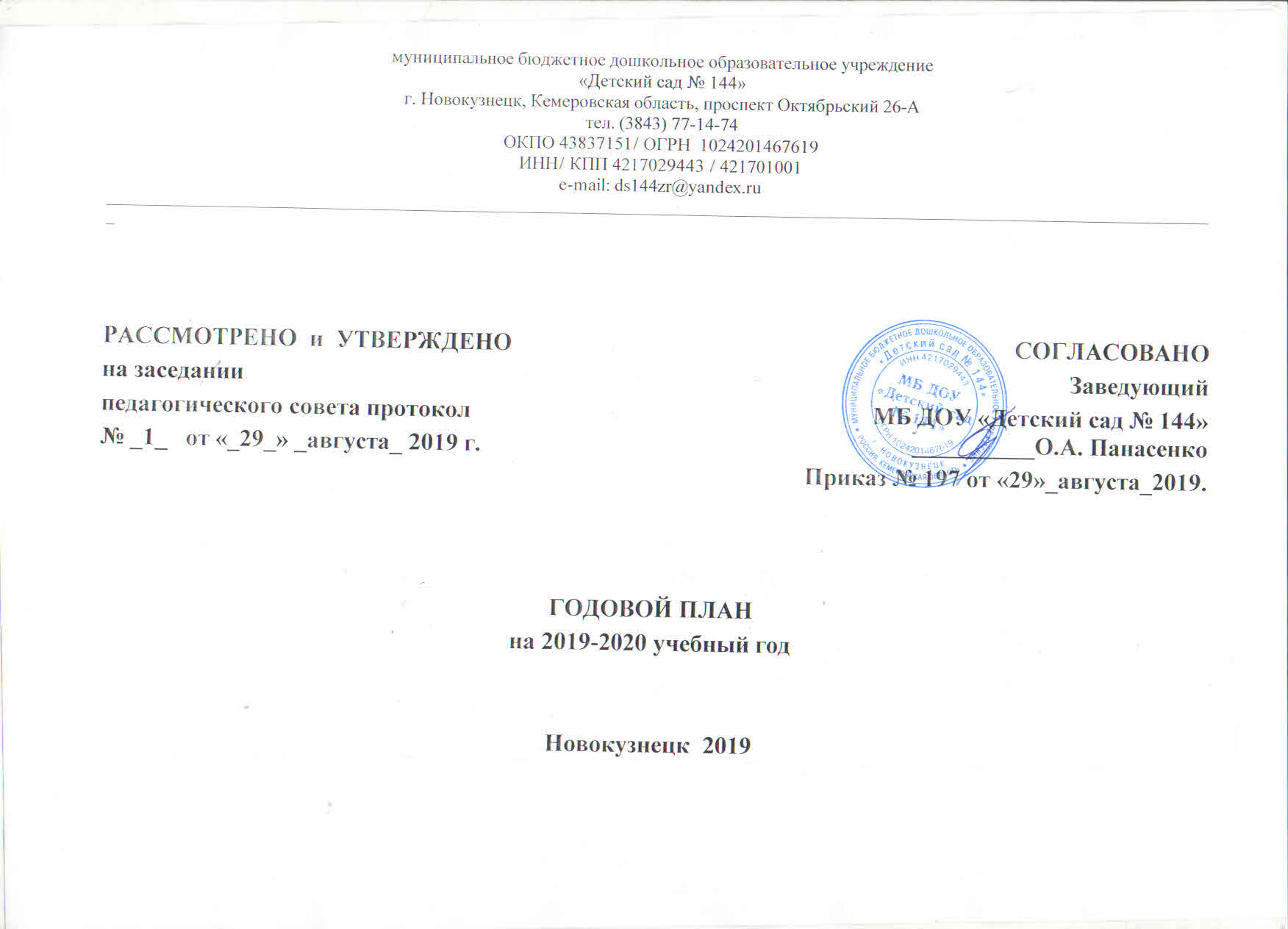 СОДЕРЖАНИЕЛетняя оздоровительная работа………………………………………………………………………………………………………………………………………………………………………..140АНАЛИЗГОДОВОГО ПЛАНАЗа 2018-2019 учебный годМуниципального бюджетного дошкольного образовательного учреждения«Детский сад № 144» Адрес:  Кемеровская область, г. Новокузнецк, Центральный район, проспект Октябрьский 26-А, индекс 654018Тел:  8 (3843) 77-14-741) Лицензия № 13875 от 25.07.2013г.3) ИНН 4217029443    КПП 4217010014) Свидетельство (реестр)  -  1024201467619Р/с № 40701810600003000001 РКЦ НовокузнецкЛицевой счет - 20396001840ds144zr@yandex.ruhttp://yalo756.wixsite.com/ds144zrОбщая характеристика дошкольного образовательного учреждения.Муниципальное бюджетное дошкольное образовательное учреждение  «Детский сад № 144» функционирует с 14 февраля 1961 года.Учредитель ДОУ – Комитет образования и науки администрации города Новокузнецка – ул. Кирова 74Здание ДОУ 2-х этажное, кирпичное. В ДОУ централизованное холодное и горячее водоснабжение, отопление, канализация. Для каждой группы имеется игровая комната, спальня, раздевалка, санузел. В ДОУ работает прачечная и пищеблок,  так же имеется медицинский кабинет, прививочный кабинет, бассейн и зал сухого бассейна, Комната сказок, кабинет психолога, музыкальный зал. В МБ ДОУ «Детский сад № 144» функционирует 6 возрастных групп. В 2018 -2019 учебном году численность детей в группах составляет 164 человек,  том числе девочек - 89, мальчиков - 75.1 младшая группа «А»-  всего - 23;     10 -девочек, 13- мальчиков. 1 младшая группа «Б»- всего – 24;    13 - девочек,  11 - мальчиков.2 младшая группа – всего – 27;  15 - девочек, 12 - мальчиков.  средняя группа – всего – 30; 15 - девочек,  15 - мальчиков.старшая группа - всего –  30;  15 - девочек,  15- мальчиков.подготовительная группа – всего – 30;  21 - девочек,  9 -  мальчиков.ПРОГРАМНО-МЕТОДИЧЕСКОЕ ОБЕСПЕЧЕНИЕ ОБРАЗОВАТЕЛЬНОЙ     ДЕЯТЕЛЬНОСТИ ДОШКОЛЬНОГО ОБРАЗОВАТЕЛЬНОГО УЧРЕЖДЕНИЯХарактеристика  образовательных программ- Кадровый потенциал.            Педагогическими кадрами дошкольное учреждение   укомплектовано на 100%. В дошкольном учреждении имеется специалисты : музыкальный руководитель, педагог – психолог, инструктор по физической культуре            Педагоги повышают свою квалификацию каждые пять лет на базе ИПК г. Новокузнецка, а также обучаются дистанционно. В 2018-2019  учебном году обучались на курсах повышения квалификации 10 педагогов           Руководитель ДОУ имеет высшее педагогическое образованиеСтарший воспитатель имеет высшее педагогическое образование, первую квалификационную категориюСредний возраст коллектива равен – 41  годЦель и задачи решаемые в МБ ДОУ «Детский сад №144» в 2018 – 2019 учебном году:Цель:построение работы ДОУ в соответствии с ФГОС, создание благоприятных условий для полноценного проживания ребенком дошкольного детства, формирования основ базовой культуры личности, всестороннее развитие психических и физических качеств в соответствии с возрастными и индивидуальными особенностями, подготовка ребенка к жизни в современном обществе.Направить работу педагогического коллектива на создание условий для организации эффективной социализации детей дошкольного возраста через развитие детского волонтерского движения в ДОУ.Развивать диалогическую речь дошкольников через театрально-игровую деятельность.Повышать уровень физической подготовленности и снижение   заболеваемости детей ДОУ через создание оптимального двигательного режима и обогащение спектра оздоровительных и закаливающих мероприятий.Анализ реализации годовых задач.за 2018 – 2019учебный годРабота коллектива над годовыми задачами 2018-2019 учебного года годАнализ выполнения годового плана 2018-2019Информация об участии педагогов МДОУ «Детский сад № 144» в методической работе за 2018 – 2019 учебный год.Анализ роста педагогического мастерства.Достижения педагогического коллектива в 2018– 2019учебном году1 младшая группа «Б»Пешехонова Инна Рудольфовна – воспитательГрамота Комитета образования и науки администрации города Новокузнецка отделом образования Центрального района за творческое мастерство проявленное при подготовке и проведении мастер-класса в мероприятии «Детский арт-базар», посвящённом 400-летию г. Новокузнецка, 2018Свидетельство о публикации № APR – 126474 «Апрель» ассоциация педагогов России сборник «Педагогическая теория и практика: актуальные идеи и успешный опыт в условиях модернизации российского    дошкольного возраста». образования» (г. Москва). Работа «Патриотическое воспитание детей, 2018г.Грамота Отдела Образования центрального района Комитета Образования и Науки администрация города Новокузнецка за участие в деловой игре «Профессии всякие важны!» среди педагогов дошкольных образовательных учреждений Центрального района в номинации «самая зажигательная», 2019г.Благодарственное письмо. Образовательный интернет- портал «Лабиринт знаний» выражает благодарность за плодотворное сотрудничество в процессе подготовки и проведения Всероссийской дистанционной олимпиады по правилам дорожного движения «Страна Светофория» среди образовательных учреждений РФ,2019г.Грамота Отделение ранней помощи Семья ГОО «Кузбасский РЦППМС» награждает участника команды в деловой игре Калейдоскоп профессий среди образовательных учреждений Центрального района г. Новокузнецка,2019г.Асапина Ирина Викторовна - воспитательГрамота2018г. Всемирная ассоциация выставочной индустрии Российский союз выставок и ярмарок Кузбасская торгово-промышленная палатаБлагодарственное письмо за проведение мастер-класса «МИНИ ТОПИАРИЙ ВЕСЕННЯЯ ФАНТАЗИЯ» в рамках XX специализированной выставки «ОБРАЗОВАНИЕ. КАРЬЕРА» (28-30 марта 2018г.) 2018г. КОМИТЕТ ОБРАЗОВАНИЯ И НАУКИ АДМИНИСТРАЦИИ г. НовокузнецкаГрамота  за творческое мастерство, проявленное при подготовке и проведении мастер-класса в мероприятии «Детский арт-базар», посвященном 400-летию г. Новокузнецка, 2018г.   Отдел образования Центрального района Комитет образования и науки администрации  г. НовокузнецкаГрамота за подготовку воспитанников к районном фестивалю карнавальных костюмов, 2019г. Отделение ранней помощи «Семья» ГОО «Кузбасский РЦППМС»Грамота участника команды, занявшей___ место в деловой игре «Калейдоскоп профессий» среди образовательных учреждений Центрального района г. Новокузнецка, 2019СЕРТИФИКАТ УЧАСТНИКА РЕГИОНАЛЬНОГО СЕМИНАРА « Преемственность дошкольного, общего и дополнительного образования в системе работы с несовершеннолетними по профилактике детского дорожно-транспортного травматизма и обучению навыкам безопасного поведения на дорогах» в рамках Сибирского научно-образовательного форума и ХХI специализированной выставки-ярмарки «Образование. Карьера»2019г. Выставочная компания «Кузбасская ярмарка» Комитет образования и науки администрации г. Новокузнецка, 2019 г. Выстовочная компания «Кузбасская ярмарка» Комитет образования и науки администрации г. НовокузнецкаГрамота за победу в деловой игре «Профессии всякие важны!» среди педагогов дошкольных образовательных учреждений центрального района  в номинации «самая зажигательная»1 младшая группа «А»Михеева Юлия Николаевна - воспитательГрамота за 2 место в деловой игре «Калейдоскоп профессий» среди образовательных учреждений Центрального района, г. Новокузнецка Отдел ранней помощи «Семья» ГОО «Кузбасский РЦППМС»Всероссийские дистанционные олимпиады. Образовательный интернет-портал «Лабиринт знаний»  Благодарственное письмо за плодотворное сотрудничество в процессе подготовки и проведения Всероссийской дистанционной олимпиады по правилам дорожного движения «СТРАНА СВЕТОФОРИЯ» среди образовательных учреждений РФ.   Март 2019г.Диплом второй степени за активное участие в городском фестивале «Цветосфера», администрация Центрального района города Новокузнецка.2 младшая группаАфанасьева Анастасия Сергеевна – воспитательГрамота  за участие в районном конкурсе «Новогодняя открытка» Отдел образования центрального района Комитета Образования И Науки Администрации г. Новокузнецка 2018г.Грамота участника команды, занятой место в деловой игре «Калейдоскоп профессий» среди образовательных учреждений Центрального района г. Новокузнецка. Отделением ранней помощи « Семья» ГОО « Кузбасский РЦППМС» 2019.Благодарственное Письмо за плодотворное сотрудничество в процессе подготовки и проведения Всероссийской дистанционной олимпиады по правилам дорожного движения « Страна Светофория» среди образовательных учреждения РФ. Образовательный интернет- портал « Лабиринт знаний» март 2019.Лучшева Алла Валерьевна - воспитательГрамота за победу в деловой игре "Профессии всякие важны!" среди педагогов дошкольных образовательных учреждений Центрального района в номинации "Самая зажигательная", Отдел образования центрального района комитета образования и науки администрации города Новокузнецка, 2019Грамота участника команды в деловой игре "Калейдоскоп профессий" среди образовательных учреждений Центрального района г. Новокузнецка, Отделение ранней помощи "Семья" ГОО "Кузбасский РЦППМС",  2019Благодарственное письмо за плодотворное сотрудничество в процессе подготовки и проведения Всероссийской олимпиады по правилам дорожного движения "Страна Светофория" среди образовательных учреждений РФ,2019Средняя группа____________________________________________________________________________________Старшая группаМиненко Надежда Сергеевна - воспитательБлагодарственное письмо за проведение мастер-класса «МИНИ ТОПИАРИЙ ВЕСЕННЯЯ ФАНТАЗИЯ» в рамках XX специализированной выставки «ОБРАЗОВАНИЕ. КАРЬЕРА» (28-30 марта 2018г.)  Всемирная ассоциация выставочной индустрииРоссийский союз выставок и ярмарокКузбасская торгово-промышленная палатаГрамота  за творческое мастерство, проявленное при подготовке и проведении мастер-класса в мероприятии «Детский арт-базар», посвященном 400-летию г. Новокузнецка, КОМИТЕТ ОБРАЗОВАНИЯ И НАУКИ АДМИНИСТРАЦИИ г.Новокузнецка, 2018 г.Грамота за подготовку воспитанников к районном фестивалю карнавальных костюмов среди дошкольников Центрального района г. Новокузнецка, Отдел образования Центрального района Комитет образования и науки администрации г. Новокузнецк, 2018 г.Дипломом награждают ЧИКИШЕВУ КРИСТИНУ за участие в городской выставке детского прикладного и изобразительного творчества «Рождественская сказка», Комитет образования и науки администрации г. Новокузнецка МБОУ ДО «Городской Дворец детского (Юношевского) творчества им. Н.К. Крупской, 2018 г.26.11.2018г. СЕРТИФИКАТ УЧАСТНИКА ВЕБИНАРА «Подготовка ребенка к школе. Окружающий мир: теория и практика»  АО «Издательство «Просвещение» г. Москва21.11.2018г. СЕРТИФИКАТ УЧАСТНИКА ВЕБИНАРА «Образование в семье: новогодняя геометрия» АО «Издательство «Просвещение» г. МоскваГрамота участника команды, занявшей___ место в деловой игре «Калейдоскоп профессий» среди образовательных учреждений Центрального района г. Новокузнецка, Отделение ранней помощи «Семья»ГОО «Кузбасский РЦППМС», 2019СЕРТИФИКАТ УЧАСТНИКА РЕГИОНАЛЬНОГО СЕМИНАРА « Преемственность дошкольного, общего и дополнительного образования в системе работы с несовершеннолетними по профилактике детского дорожно-транспортного травматизма и обучению навыкам безопасного поведения на дорогах» в рамках Сибирского научно-образовательного форума и ХХI специализированной выставки-ярмарки «Образование. Карьера», Выставочная компания «Кузбасская ярмарка» Комитет образования и науки администрации г. Новокузнецка, 2019Благодарственное письмо за плодотворное сотрудничество в процессе подготовки и проведения Всероссийской дистанционной олимпиады по правилам дорожного движения «Страна Светофория» среди образовательных учреждений РФ., Образовательный интернет – портал «Лабиринт знаний», 2019Грамота за победу в деловой игре «Профессии всякие важны!» среди педагогов дошкольных образовательных учреждений центрального района  в номинации «самая зажигательная», Отдел образования Центального района Комитета образования и науки администрации г. Новокузнецка,2019Грамота награждает КОСЯЧЕНКО ДЕНИСА за участие в районном конкурсе «Новогодняя открытка» 26.12.2018г. Отдел образования Центрального района Комитета образования и науки Администрации г. Новокузнецка Диплом за участие САКОВСКОЙ АЛЕНЕ Городской конкурс рисунков «Экология глазами малышей» 2019г. МБОУ ДО «Городской Дворец детского (юношеского) творчества им. Н. К. КрупскойТабатчикова Татьяна Анатольевна – воспитательСертификат за участие в игре «Аналитическая деятельность педагога в условиях профессионального стандарта: подготовка к оценочным процедурам».24.09.2018г. Муниципальное автономное образовательное учреждение дополнительного профессионального образования «Институт повышения квалификации»Грамота за творческое мастерство, проявленное при подготовке и проведении мастер-класса в мероприятии «Детский арт-базар», посвященному 400-летию г. Новокузнецка.,  Комитет образования и науки администрации г. Новокузнецка, 201826.11.2018г. СЕРТИФИКАТ УЧАСТНИКА ВЕБИНАРА «Подготовка ребенка к школе. Окружающий мир: теория и практика»  АО «Издательство «Просвещение» г. Москва21.11.2018г. СЕРТИФИКАТ УЧАСТНИКА ВЕБИНАРА «Образование в семье: новогодняя геометрия» АО «Издательство «Просвещение» г. МоскваСертификат участника методического семинара «Методические особенности разработки дополнительной общеразвивающей программы для детей дошкольного возраста», Муниципальное автономное образовательное учреждение дополнительного профессионального образования «Институт повышения квалификации» 2019Грамота участника команды в деловой игре «Калейдоскоп профессий» среди образовательных учреждений Центрального района г. Новокузнецка. Отделение ранней помощи «Семья» ГОО «Кузбасский РЦППМС», 2019СЕРТИФИКАТ УЧАСТНИКА РЕГИОНАЛЬНОГО СЕМИНАРА « Преемственность дошкольного, общего и дополнительного образования в системе работы с несовершеннолетними по профилактике детского дорожно-транспортного травматизма и обучению навыкам безопасного поведения на дорогах» в рамках Сибирского научно-образовательного форума и ХХI специализированной выставки-ярмарки «Образование. Карьера», Выставочная компания «Кузбасская ярмарка» Комитет образования и науки администрации г. Новокузнецка, 2019Благодарственное письмо за плодотворное сотрудничество в процессе подготовки и проведения Всероссийской дистанционной олимпиады по правилам дорожного движения «Страна Светофория» среди образовательных учреждений РФ., Образовательный интернет-портал «Лабиринт знаний» 201923.04.2019г. Муниципальное автономное образовательное учреждение дополнительного профессионального образования «Институт повышения квалификации». Удостоверение о повышении квалификации по дополнительной программе «ФГОС ДО: культурные практики разнообразия дошкольного детства»Дипломом награждают ЧИКИШЕВУ КРИСТИНУ за участие в городской выставке детского прикладного и изобразительного творчества «Рождественская сказка»,  Комитет образования и науки администрации г. Новокузнецка МБОУ ДО «Городской Дворец детского(юношеского) творчества им. Н. К. Крупской, 201826.12.2018г. Отделом образования Центрального района Комитета образования и науки Администрации г. Новокузнецка. Грамотой награждает КОСЯЧЕНКО ДЕНИСА за участие в районном конкурсе «Новогодняя открытка»МБОУ ДО «Городской Дворец детского(юношеского) творчества им. Н. К. Крупской. Диплом за участие САКОВСКОЙ АЛЕНЕ Городской конкурс рисунков «Экология глазами малышей»Подготовительная группаМакушкина Дарья Евгеньевна – воспитательДостижения воспитанниковДиплом центра развития мышления и интеллекта награждается Коноплёва Дарья занявшая 1 место во Всероссийском творческом конкурсе «Королева цветов».Диплом центра развития мышления и интеллекта награждается Сладкевич Дарья занявшая 1 место во Всероссийском творческом конкурсе «Щедрая осень».Комитет образования и науки г. Новокузнецка муниципальное бюджетное дошкольное образовательное учреждение Детский сад №158 награждает Тучину Валерию за победу в конкурсе «Витаминиада»2018г.Комитет образования и науки г. Новокузнецка муниципальное бюджетное дошкольное образовательное учреждение Детский сад №158 награждает Пиль Милану за победу в конкурсе «Витаминиада»2018г.Комитет образования и науки г. Новокузнецка муниципальное бюджетное дошкольное образовательное учреждение Детский сад №158 награждает Орехова Анастасия за победу в конкурсе «Витаминиада»2018г.Комитет образования и науки г. Новокузнецка муниципальное бюджетное дошкольное образовательное учреждение Детский сад №158 награждает Шорохову Василису за победу в конкурсе «Витаминиада»2018г.Комитет образования и науки г. Новокузнецка муниципальное бюджетное дошкольное образовательное учреждение Детский сад №158 награждает Данилину Анастасию за победу в конкурсе «Витаминиада»2018г.Комитет образования и науки г. Новокузнецка муниципальное бюджетное дошкольное образовательное учреждение Детский сад №158 награждает Дубровину Каролину за победу в конкурсе «Витаминиада»2018г.Комитет образования и науки г. Новокузнецка муниципальное бюджетное дошкольное образовательное учреждение Детский сад №158 награждает Курякову Анну за победу в конкурсе «Витаминиада»2018г. Сертификат Комитета образования и науки администрации г.Новокузнецка Муниципального автономного учреждения дополнительного образования «Детско-юношеский центр «Орион» Биряльцевой Арине участнику муниципального интернет-конкурса поделок «Дорожный знак на новогодней елке!» Сертификат Комитета образования и науки г. Новокузнецка Вахмянину Артёму, Дубровиной Каролине и Копыловой Миле участникам городского конкурса среди воспитанников ДОУ «Правила дорожные детям знать положено» Диплом II степени Отдела Образования Центрального района Комитета образования и науки администрации города Новокузнецка Скударновой Полине за победу в районном фестивале проектов и исследовательских работ для детей старшего дошкольного возраста «Хочу всё знать» Диплом Образовательного интернет-портала «Лабиринт знаний» за 1 место Дубровиной Каролине во Всероссийской олимпиаде по правилам дорожного движения «Страна Сфетофория».Телятникова Ольга Владимировна – воспитательПочётная грамота. Награждает за высокий уровень подготовки и проведения фестиваля карнавальных костюмов, среди дошкольников Центрального района г. Новокузнецка. Государственная организация образования «Кузбасский региональный центр психолого- педагогической, медицинской и социальной помощи «Здоровье и развитие личности» отделение «Семья» Новокузнецкого городского округа», 2019г.Грамота.   за высокий уровень организации и проведение праздника-конкурса «Витаминиада» среди воспитанников дошкольных образовательных учреждений Центрального района г. Новокузнецка.  Отделение ранней помощи «Семья» ГОО «Кузбасский РЦППМС», 2018г.Диплом 2 степени. За фестиваль международного конкурса фестиваля «Танец маленьких утят»,2019г.Грамота за 2 место в деловой игре «Калейдоскоп профессий» среди образовательных учреждений Центрального района г. Новокузнейка. Отделение ранней помощи «Семья ГОО» Кузбасский РЦППМС, 2019г.Грамотаза высокий уровень подготовки команды и участие «Мы – будущее России» среди воспитанников дошкольных образовательных учреждений Центрального района г. Новокузнецка. Отделение ранней помощи «Семья ГОО» Кузбасский РЦППМС, 2019г.Грамота за победу в деловой игре Профессии всякие важны» среди педагогов дошкольных образовательных учреждений Центрального района в номинации «Самая зажигательная команда»,  Отдел образования Центрального района Комитете образования и науки администрации г.Новокузнецка, 2019г.Грамота за высокий уровень подготовки и проведения праздника «Масленица» среди воспитанников дошкольных образовательных учреждений Центрального района г. Новокузнецка, Отделение ранней помощи «Семья» ГОО «Кузбасский РЦППМС», 2018г.Грамота за высокий уровень подготовки воспитанников к игре «Квест- путешествие по Кузбассу» среди воспитанников дошкольных образовательных учреждений Центрального района г. Новокузнецка, Департамент образования и науки Кемеровской области Государственная организация образования «Кузбасский региональный центр психолого-педагогической помощи «Здоровье и развитие личности» «Отделение ранней помощи «Семья», 	Достижения воспитанниковПиль Милана награждается грамотой за участие в конкурсе «Осенний калейдоскоп».2019г.Отдел образования центрального района комитета образования и науки администрации города Новокузнецка награждает Курякову Анну грамотой победителя в номинации «Ёжики» в выставке – конкурсе «Осенняя ярмарка» среди воспитанников ДОУ Центрального района.2018г. Комитет образования и науки администрации г. Новокузнецка. Муниципальное автономное и учреждение дополнительного образования» Детско –юношеский центр «Орион». Сертификат Егорову Артёму за участие в муниципальном интернет-конкурсе «Дорожный знак на новогодней ёлке».2018г.Комитет образования и науки администрации г. Новокузнецка МБОУ ДО «Городской Дворец детского творчества им. Н.К. Крупской награждают дипломом Биряльцеву Арину за участие в городской выставке детского прикладного и изобразительного творчества «Рождественская сказка».2018г.Комитет образования и науки г. Новокузнецка награждает Тучину Валерию за победу в конкурсе «Витаминиада»2018г.Комитет образования и науки г. Новокузнецка награждает Пиль Милану за победу в конкурсе «Витаминиада»2018г.Лебедева Наталия Владимировна – старший воспитательГрамота за высокий уровень организации и проведение праздника-конкурса «Витаминиада» среди воспитанников дошкольных образовательных учреждений Центрального района г. Новокузнецка, Отделение ранней помощи «Семья» ГОО «Кузбасский РЦППМС, 2018Грамота за высокий уровень организации и проведение «Туристический поход» среди воспитанников дошкольных образовательных учреждений Центрального района г. Новокузнецка, Департамент образования и науки Кемеровской области Государственная организация образования «Кузбасский региональный центр психолого-педагогической, медицинской и социальной помощи «Здоровье и развитие личности» «Отделением ранней помощи «Семья», 2018Грамота за творческое мастерство, проявленное при подготовке и проведении мастер-класса в мероприятии «Детский арт-базар», посвященном 400-летию г.Новокузнецка, Комитет образования и науки администрации г. Новокузнецка, 2018Сертификат Новокузнецкий институт (филиал) ФГБОУ ВО «Кемеровский государственный университет» - партнер Общенационального родительского форума «Верны традициям, открыты инновациям», в работе Общенационального родительского форума по проблемам семейного воспитания, 30 августа 2018Сертификат Муниципального автономного образовательного учреждения дополнительного профессионального образования «Институт повышения квалификации» за участие в организационно-деятельностной игре «Аналитическая деятельность педагога в условиях профессионального стандарта: подготовка к оценочным процедурам», сентябрь 2018Грамота за высокий уровень подготовки и проведение игры «Квест-путешествие по Кузбассу» среди воспитанников дршкольных образовательных учреждений Центрального района г. Новокузнецка, Демаратмент образования и науки Кемеровской области Государственная организация образования «Кузасский региональный центр психолого-педагогической, медицинской и социальной помощи «Здоровье и развитие личности» «Отделение ранней помощи «Семья», 2019Грамота за высокий уровень подготовки и проведения праздника «Масленица» среди воспитанников дошкольных образовательных учреждений Центрального района г. Новокузнецка, Отделение ранней помощи «Семья» ГОО «Кузбасский РЦППМС», 2019Грамота Департамента образования и науки Кемеровской области Государственной организации образования «Кузбасский региональный центр психолого-педагогической, медицинской и социальной помощи «Здоровье и развитие личности» «Отделение ранней помощи «Семья» за высокий уровень подготовки и проведения фестиваля карнавальных костюмов, среди дошкольников Центрального района г. Новокузнецка, 2019Сертификат Методического интенсива «Мобильное игровое пространство поддержки разнообразия дошкольного детства» в рамках ХХI Специализированной выставки – ярмарки «Образование. Карьера», комитет образования и науки администрации г. Новокузнецка Муниципальное автономное образовательное учреждение дополнительного профессионального образования «Институт повышения квалификации, 2019Грамота за победу в деловой игре «Профессии всякие важны!» среди педагогов дошкольных образовательных учреждений центрального района  в номинации «самая зажигательная», Отдел образования Центального района Комитета образования и науки администрации г. Новокузнецка,2019Грамота за активное участие и подготовку фестиваля детского музыкального творчества «Приключения Фунтика», Отдел образования Центрального района Комитет образования и науки администрации г. Новокузнецка, 2019Благодарственное письмо за плодотворное сотрудничество в процессе подготовки и проведения Всероссийской дистанционной олимпиады по правилам дорожного движения «Страна Светофория» среди образовательных учреждений РФ., Образовательный интернет – портал «Лабиринт знаний», 2019Фукс Евгения Анатольевна – инструктор по физической культуреДиплом 2 степени за районный фестиваль детского фитнеса "Спорт и музыка" среди дошкольников Центрального района и за «Оригинальную композицию» на Фестивале детского фитнеса «Спорт и музыка»; отдел образования Центрального района Комитета Образования и науки Администрации г.Новокузнецка, 2018 г.Грамота за 3 место в соревновании «Инструктор, на старт!» - 2018, посвященном Дню дошкольного работника, отдел образования Центрального района Комитета Образования и науки Администрации г.Новокузнецка, 2018 г.Грамота за высокий уровень организации и проведение «Туристический поход» среди воспитанников дошкольных образовательных учреждений Центрального района г. Новокузнецка, Департамент образования и науки Кемеровской области  Государственная организация образования «Кузбасский региональный центр психолого – педагогической, медицинской и социальной помощи «Здоровье и развитие личности» отделение «Семья», 2018 г.Грамота за подготовку воспитанников к велопробегу, посвященному старту 1000 дней до празднования 300 – летия Кузбасса, Комитет по физической культуре, спорту и туризму администрации г. Новокузнецка, 2018 г.Грамота за победу в деловой игре «Профессии всякие важны!» среди педагогов дошкольных образовательных учреждений Центрального района г. Новокузнецка, Отдел образования Центрального района Комитете образования и Науки Администрации г. Новокузнецка, 2019 г.Диплом 2 степени международного конкурса Фестиваля «Танец маленьких утят» в номинации «Хореография», Творческий центр Юрия Энтина при поддрежке Федеральной Палаты Культуры РФ и Государственной Думы РФ, 2019 г.Благодарственное письмо за плодотворное сотрудничество в процессе подготовки и проведения Всероссийской дистанционной олимпиады по правилам дорожного движения «Страна Светофория» среди образовательных учреждений РФ., Образовательный интернет – портал «Лабиринт знаний», 2019МОНИТОРИНГ УСВОЕНИЯ ПРОГРАММЫ ЗА 2018-2019УЧЕБНЫЙ ГОД1 мл. «А» - воспитатель Михеева Ю.НВ группе по списку 23 человека.На конец учебного года продиагностировано 23 человека:Познавательное развитие:Высокий уровень–56%Средний уровень-22% Низкий уровень- 22%Развитие речи:Высокий уровень - 44%Средний уровень - 48%Низкий уровень -8%Культурно-гигиенические навыки:Высокий уровень –55 %Средний уровень -  45 %Низкий уровень –  0 %Сенсорное развитие:Высокий уровень – 30%Средний уровень – 57 %Низкий уровень – 13%Развитие движения:Высокий уровень –  78 %Средний уровень – 22 %Низкий уровень –  0 %Элементы сюжетной игры:Высокий уровень –55%Средний уровень – 43%Низкий уровень –  2%Изобразительные умения:Высокий уровень – 44%Средний уровень – 56%Низкий уровень –  0%Общее:Высокий уровень –52%Средний уровень –  42%Низкий уровень - 6%	Социально-нормативные возрастные характеристики достижений воспитанников первой младшей группы  соответствуют целевым ориентирам образования ФГОС ДО в раннем возрасте: - дети интересуются окружающими предметами, активно действует с ними; эмоционально вовлечены в действия с игрушками и другими предметами, стремится проявлять настойчивость в достижении результата своих действий; - используют специфические, культурно фиксированные предметные действия, знают назначение бытовых предметов (ложки, расчески, карандаша, полотенца и пр.) и умеют пользоваться ими. - владеют простейшими навыками самообслуживания; стремится проявлять самостоятельность в бытовом и игровом поведении;- владеют активной речью, включенной в общение; могут обращаться с вопросами и просьбами, понимают речь взрослых; знают названия окружающих предметов и игрушек; - стремятся к общению со взрослыми и активно подражают им в движениях и действиях; актив-но участвую в играх, в которых ребенок воспроизводит действия взрослого; - проявляют интерес к сверстникам; наблюдают за их действиями и подражает им; - проявляют интерес к стихам, песням и сказкам, рассматриванию картинки, стремятся двигаться под музыку; эмоционально откликаются на различные произведения культуры и искусства; - у детей развита крупная моторика, они стремится осваивать различные виды движения (бег, лазанье, перешагивание и пр.). 1 мл. «Б» - воспитатель Пешехонова И.Р., Асапина И.В. Анализ знаний, навыков и умений детей на конец  учебного года.Мониторинг составлен в соответствии с рабочей программой по следующим разделам:Познавательное развитие;Развитие речи;Культурно-гигиенические навыки;Сенсорное развитие;Развитие движения;Элементы сюжетной игры;Изобразительные умения.Диагностика проводилась с 15.05.2019-29.05.2019В группе по списку 23 человека.На конец  учебного года продиагностировано 23 человека:Познавательное развитие:Высокий уровень - 40 %Средний уровень - 55 % Низкий уровень  -   5 %Развитие речи:Высокий уровень - 45 %Средний уровень - 50 %Низкий уровень - 5 %Культурно-гигиенические навыки:Высокий уровень -60 %Средний уровень - 35%Низкий уровень – 5%Сенсорное развитие:Высокий уровень – 40 %Средний уровень – 55%Низкий уровень – 5%Развитие движения:Высокий уровень – 80 %Средний уровень – 15 %Низкий уровень – 5%Элементы сюжетной игры:Высокий уровень - 65%Средний уровень – 30 %Низкий уровень – 5 %Изобразительные умения:Высокий уровень – 40 %Средний уровень – 55 %Низкий уровень – 5 % Общее:Высокий уровень -  %Средний уровень -  %Низкий уровень   -  %	Результы мониторинга образовательного процесса на конец учебного года показал положительную динамику  в уровне овладения необходимыми умениями и навыками по образовательным областям. Наиболее высокие результаты дети показали в следующих образовательных областях «Труд», «Коммуникация», «Социализация». Меньше всего динамика заметна в овладении необходимыми умениями и навыками по такой образовательной области, как «Художественное творчество». Предполагаемая причина: низкий уровень художественно творческого развития имеют дети часто и длительно болеющие. Родители не используют краски и пластилин в совместной и самостоятельной деятельности с детьми дома, Полученные   баллы  мы перевели в уровневый показатель, который позволил определить какому уровню низкому, среднему или высокому соответствует развитие на данном возрастном этапе.Стабильные положительные промежуточные результаты формирования интегративных качеств воспитанников и достижения детьми промежуточных результатов по образовательным областям в каждой возрастной группе характеризуются средними и высокими показателямиВывод:в результате анализа полученных данных промежуточного мониторинга у воспитанников 1 младшей группы «Б» за 2018-2019учебный год можно сделать вывод о  положительной динамике. Из 23 воспитанников на конец учебного года 100% имеют стабильно-положительный показатель (высокий и средний уровень развития).Вторая младшая группаВоспитатели:  Афанасьева А. С.                          Лучшева А.В.Анализ знаний, навыков и умений детей на начала  учебного года. Мониторинг составлен  в соответствии с  рабочей программой  по следующим разделам: Образовательная область* Социально-комуникативное развитие* Познавательное развитие* Речевое развитие* Художественно-эстетическое развитие* Физическое развитиеДиагностика проводилась с 15.05.2019 – 31.05.2019г.В группе по списку 27 человек.Один человек находится в отпуске.На конец учебного года про диагностировано 26 человек:По разделу:Образовательная область Социально-комуникативное развитиеНизкий уровень    –  нетСредний уровень –  48.8.8%Высокий уровень – 59.2 %  Познавательное развитиеНизкий уровень    – нетСредний уровень –  33.3%Высокий уровень – 66.7 %Речевое развитиеНизкий уровень    – 3.7%Средний уровень –  25.9%Высокий уровень – 70.4 % Художественно-эстетическое развитиеНизкий уровень    –нетСредний уровень –  44.4%Высокий уровень – 55.6 %Итоговый результатНизкий уровень    –  0.9 %Средний уровень –  38.1%Высокий уровень –  61  % Вывод :  Дети в данной группе усваивают материал  программы Рекомендации на основание диагностических мероприятий нами   запланировать :*  работу с детьми  на закрепления  проеденного материала * консультации для родителей над работой активного словаря детей.   *Работа совместная воспитателей и родителей.Средняя группаВоспитатель: Ворошкевич Е.Е.Мониторинг составлен в соответствии с основной общеобразовательной программой дошкольного образования по следующим образовательным областям:«Познавательное развитие»«Речевое развитие»«Социально-коммуникативное развитие»«Художественно-эстетическое развитие»«Физическое развитие»Мониторинг проводился с 15.04.19 по 15.05.19В группе 30 человек:На момент диагностики в группе присутствовало 29 детей. Один ребенок Макаров Сергей отсутствовал, находился в отпуске. Один ребенок Степанова Анна, имеет низкий уровень в физическом развитии. Ребенок с ограниченными физическими возможностями-диагноз ДЦП.                                           Для нее разработана специальная образовательная программа, так же разработан индивидуальный маршрут.Образовательные области:              «Познавательное развитие: математические представления»         Низкий уровень-0%Средний уровень-48%Высокий уровень-52%«Речевое развитие»     Низкий уровень-0%Средний уровень-41%Высокий уровень-59%«Социально-коммуникативное развитие»   Низкий уровень-0%Средний уровень-38%Высокийуровень-62%«Художественно-эстетическое развитие» Низкий уровень-0%Средний уровень-44%Высокий уровень-56%«Физическое развитие»   Низкий уровень-0%Средний уровень-31%Высокий уровень-69%Общее    Низкий-0%Средний-35%Высокий-65% Анализ мониторинга  старшей группы 2018-2019учебный годВоспитатель: Миненко Н.С., Табатчикова Т.А.Муниципальное бюджетное дошкольное образовательное учреждение «Детский сад №144».Мониторинг составлен в соответствии с основной общеобразовательной программой дошкольного образования.Мониторинг проводился с 15.05.2019г В группе 30 человек.На конец учебного года обследовано 30 человек:Социально-коммуникативное развитие:Низкий-    0%    Средний-   15%        Высокий-  85%Художественно-эстетическое развитие:Низкий- 25%       Средний-  15%         Высокий- 60%Речевое развитие:Низкий-  30  %Средний- 20 %Высокий-50%Познавательное развитие:Низкий-  15%      Средний-    35%       Высокий-  50%Математическое  развитие:Низкий-    20%    Средний-   40%        Высокий- 40%Подготовительная группаВоспитатели: Макушкина Д.Е., Телятникова О.В.Мониторинг составлен в соответствии с основной общеобразовательной программой дошкольного образования по следующим образовательным областям:- «Познавательное развитие»- «Речевое развитие»- «Социально-коммуникативное развитие»- «Художественно-эстетическое развитие»- «Физическое развитие»Мониторинг проводился с 15.05.2018г. На конец учебного года списочный состав детей 29 человек, из них 1 человек не проходили мониторинг, так как находился в отпускПознавательное развитие:Высокий -89,7%, Средний -10,3%.Низкий – 0%Речевое развитие: Высокий -92,9%, Средний - 7,1%.Низкий – 0%Социально – коммуникативное развитиеВысокий-92,9%, Средний-7,1%Низкий – 0%Художественно-эстетическое развитиеВысокий -85,7%,Средний - 14,3%, Низкий – 0%Физическое развитиеВысокий-89,3%, Средний -10,7%.Низкий – 0%Итоговый результатВысокий-25- человек – 89,3%Средний-3человека-10,7%.Низкий –Для развития физкультурных способностей детей в течение года проводились физкультурные занятия во всех возрастных группах по расписанию, индивидуальная работа с воспитанниками всех групп по всем видам физкультурной деятельности. Воспитатели групп получали консультации по проведению физкультурных занятий, по изготовлению и использованию нестандартного оборудования в свободное от занятий время.	Для родителей групп давала советы, рекомендации, в родительских уголках вывешивались советы по профилактике и коррекции осанки и плоскостопия.	В течение года была подготовлена агитбригада по правилам поведения детей на дорогах города «Буратино в гостях у детей». Дети нашего детского сада также участвовали в районном конкурсе по бассейну «Маленькие спасатели».Были проведены праздники:День знаний, Новоселье групп, Осенние праздники, Новый год, День защитников Отечества, Весенние праздники, День Победы, Новокузнецку - 400И развлечения:Осенние приключения, Зимние забавы, Прощание с елочкой, День здоровья, День космонавтики, Агитбригада  по ПДДТТ, Веселые старты, мама, папа, я – спортивная семьяПроанализировав, результаты мониторинга на начало года были поставлены задачи:-  дальнейшее развитие физических, интеллектуальных и личностных качеств,-  сохранение и укрепление здоровья детей дошкольного возраста,- развитие физических качеств: силы, быстроты, ловкости, выносливости, гибкости.- воспитание у детей  потребности в здоровом образе жизни.Работа с родителями:- консультирование,- интерактивное общение,- открытые мероприятия (праздники, спортивные досуги совместно с родителями)Проводя мониторинг уровня физической подготовленности и развития физических качеств  в конце каждого учебного года, видна положительная динамика развития интегративных качеств в сравнении с осенним  мониторингом.  На основании анализа данных за последние годы можно сделать вывод:ВЫВОД:- У детей повысились показатели интегративных качеств, в частности, физических. - Они  овладели основными культурно-гигиеническими навыками,  много знают про здоровье.- Воспитанники стали более любознательными, активными, отзывчивыми, более эмоционально  открытыми,  повысился интерес к занятиям физическими упражнениями.- Благодаря всевозможным мероприятиям по совместной деятельности взрослых  с детьми, дети  без всяких затруднений общаются со сверстниками и взрослыми, больше обращают внимание на советы родителей.- Положительный эмоциональный настрой помогает планировать свои действия, направленные на достижения целей. Дети увлекаются решением новых задач.- Осуществляя, свою педагогическую деятельность, я вижу, что  ребята успешно овладели навыками общения, овладели навыками взаимодействиями со сверстниками и взрослыми,  а также  научились высказывать точку зрения,  что ляжет в основу успешного школьного обучения.Вывод: По результатам педагогического мониторинга образовательной деятельности МБДОУ «Детский сад № 144» является стабильно-работающим дошкольным образовательным учреждением, подтверждением чему служат данные систематического анализа освоения воспитанниками основных разделов образовательной программы. Результативность школьного обучения выпускников детского сада №1442019 годОрганизация взаимодействия с семьей В течение года велась активная работа с родителямивоспитанников. Были проведены родительские собрания, консультации, беседы, совместные с детьми экскурсии. Для родителей педагоги ярко и эстетично оформили приемные всех возрастных групп. По результатам анкетирования родителей были выявлены наиболее предпочитаемые новые формы работы:  дни открытых дверей,  мастерские, встречи в родительском клубе «Радость воспитания». В целом взаимодействие с родителями воспитанников находится во всех группах на уровне выше среднего	Взаимоотношения ДОУ с родителями (законными представителями) регулируются договором, включающим в себя взаимные права, обязанности и ответственность сторон, возникающие в процессе воспитания, обучения, развития, присмотра, ухода и оздоровления детей, длительность пребывания ребенка в дошкольном образовательном учреждении, а также расчет размера платы, взимаемой с родителей (законных представителей) за содержание ребенка в дошкольном образовательном учреждении.            ДОУ обеспечивает права каждого ребенка в соответствии с Конвенцией о правах ребенка и действующим законодательством РФ.            При приеме в ДОУ родители (законные представители) знакомятся с Уставом ДОУ и другими документами, регламентирующими организацию образовательного процесса, права и обязанности родителей (законных представителей).            На родительском собрании избирается родительский комитет. Родители содействуют объединению усилий семьи и ДОУ в деле обучения и воспитания детей, оказывают на добровольных началах помощь в материально-техническом оснащении ДОУ, защищают права и интересы детей. Родительское собрание (комитет) созывается по инициативе заведующего ДОУ, по собственной инициативе с уведомлением заведующего о дате, времени, месте и повестке дня собрания (комитета). Решения родительского собрания (комитета) имеют рекомендательный характер.            Организована информационно - консультативная помощь родителям, проводится анкетирование родителей. Родители принимают активное участие в массовых мероприятиях, проводимых в ДОУ.Было проведено анкетирование родителей д/с № 144 по удовлетворенности работой ДОУ 3-4 мая 2018г. во всех группах Списочный состав воспитанников ДОУ –   164 детей, присутствовало на момент анкетирования – 147, собрано анкет – от 115 семей (всего в саду 123 семьи).Количественные результаты по ответам родителей представлены в таблице.       По итогам анкетирования родителей можно сделать вывод, что большинство родителей удовлетворяет деятельность детского сада. Наибольшее количество утвердительных ответов (100%) было получено на вопрос  «Удовлетворены ли Вы качеством организации ВОР  в    Вашей группе?», «Вы спокойно работаете, когда Ваш ребенок находится в детском саду?», «Удовлетворяет ли Вас уровень и содержание образовательной  работы с детьми в ДОУ?», «Имеете ли Вы возможность получить конкретный совет илирекомендации по вопросам  развития воспитания вашего ребенка?»  Анкетирование выявило, что необходимо больше внимания уделять наглядной информации для родителей (родительские уголки в группах) – 12,6 % родителей считают эту информацию недостаточной и нерегулярной.      Часть родителей высказали пожелания руководству ДОУ. Из них благодарность коллективу и пожелания успехов высказали 13 человек. Среди замечаний наиболее часто встречаются пожелания улучшения питания, повышения заработной платы сотрудникам, оснащения современным оборудованием площадки для прогулки детей и сокращения количества детей в группах.      Таким образом, уровень и содержание образовательной работы с детьми в дошкольном учреждении в целом удовлетворяет 91% родителей, что является высоким показателем результативности работы коллектива.  Вывод:По отзывам родителей и результатам анкетирования, работа ДОУ с семьями воспитанников считается эффективной, родители отмечают положительную тенденцию в развитии и воспитании детей, выражают благодарность педагогам за неравнодушное отношение к детям. Детский сад — один из важнейших социальных институтов, обеспечивающих воспитательный процесс и реальное взаимодействие ребенка, родителей и социума. Дошкольным учреждением уже накоплен опыт организации сотрудничества с родителями и социальными партнѐрами в целях повышения эффективности воспитания и развития детей. Педагоги и родители осознают, что, став союзниками, они смогут лучше узнать ребенка, увидеть его в разных ситуациях, и таким образом помочь друг другу в понимании индивидуальных особенностей детей, развитии их способностей, формировании ценностных жизненных ориентиров, преодолении негативных поступков и проявлений в поведении. Создание единого образовательного пространства обеспечивает повышение качества дошкольного образования.Методическое обеспечение педагогического процесса:Методическая работа велась в соответствии с перспективным планом работы методического кабинета. План был реализован на 90% (95+95+70).В результате был проведен ряд мероприятий:- составлен учебный план, расписание занятий, режим дня дошкольников;- подобран, обобщен и систематизирован информационный материал по проблемам, над которыми работает ДОУ, по передовому педагогическому опыту;- систематизирована периодика, практические материалы по разделам программы;- систематизирована и пополнена аудио и видеотека;- обновлены тематические уголки «Готовимся к педагогическому совету», «Готовимся к аттестации»; - издан ряд буклетов для родителей и педагогов;- оформлены пакеты аттестационных документов с педагогами, претендующими на присвоение квалификационных категорий;- осуществлена подписка периодических изданий на будущий учебный год;Медицинско – оздоровительная работа в МБ ДОУ «Детский сад № 144»     Для снижения заболеваемости в детском саду проводились оздоровительно-профилактические мероприятия:  утренняя гимнастика, гимнастика после дневного сна, непосредственно образовательная деятельность и досуги по образовательной области «Физическое развитие», хождение босиком по ребристой дорожке,  фитотерапия (лук, чеснок),  второй завтрак (фрукты, соки), витаминизация третьих блюд, ежедневное угловое и сквозное проветривание, кварцевание групповых помещений и т.д.     Все воспитатели стремились соблюдать двигательную активность детей в течение дня, следили за осанкой детей. Вся физкультурно-оздоровительная работа в детском саду была построена таким образом, чтобы у детей сформировалась потребность в здоровом образе жизни, в занятиях физическими упражнениями, развивалась самостоятельность.      Согласно плану проводились медицинское, педагогическое и психологическое обследования воспитанников, подтвердившие положительную динамику развития каждого ребенка.  Для сохранения и укрепления физического и психического здоровья детей комплексно использовались различные средства физического воспитания: рациональный режим, питание, закаливание и движение. Большое внимание уделялось профилактике плоскостопия и нарушений осанки; с детьми проводились здоровьесберегающие упражнения: самомассаж, пальцевая гимнастика, дыхательная гимнастика, релаксация. Во всех возрастных группах использовались массажные коврики, дорожки и оборудование уголков мелкой моторики для стимуляции акупунктурных зон стоп и кистей рук. Мебель в групповых помещениях подобрана в соответствии с ростом детей.  В этом году  обновили  столы и стульчики во 2 младшей группе. Ежедневно осуществлялся фильтр при приеме детей, выполнялся график профилактических прививок, выполнялись назначения врачей. Рациональное питание – одно из основных звеньев в общем комплексе мероприятий по укреплению здоровья и профилактике заболеваний у детей дошкольного возраста, при этом особое значение должно придаваться полноценному питанию детей. Питание детей в ДОУ организовано в соответствии с санитарно-гигиеническими требованиями (СанПиН 2.4.1. 3049-13, утв. Главным государственным санитарным врачом РФ № 26 от 15.05.2013 г.). Составлено меню на 10 дней. В детском саду соблюдаются все нормы по основным продуктам питания. Проводится  витаминизация третьего блюда, ежедневно дети получают второй завтрак из свежих фруктов и соков,  В рационе питания детей ежедневно присутствовали: молоко и кисломолочные продукты;  Вышеприведенные данные позволяют сделать вывод о наличии целенаправленной и планомерной физкультурной и профилактической работы, проведенной в ДОУ  направленной на сохранение и укрепление здоровья воспитанников         Для того чтобы обеспечить воспитание здорового ребенка, необходимо комплексное использование всех средств физического воспитания. Это: физические упражнения, обеспечивающие оптимальный двигательный режим, закаливающие мероприятия, рациональный режим дня, полноценное питание, гигиена одежды и помещения, психологический комфорт. Правильно организованная и подготовленная прогулка является значительным фактором профилактики простудных заболеваний и закаливания детей. Наблюдение прогулок показало, что сборы детей  в группах младшего и старшего возраста  проходят организованно, в соответствии с режимом. Обязанности воспитателя и помощника распределяются согласованно.  Летняя оздоровительная работа осуществлялась под непосредственным контролем и руководством старшей медицинской сестры и администрации ДОУ. При переходе на летний режим было максимально увеличено время пребывания детей на свежем воздухе, совместная деятельность проводилась на улице согласно плану летнее - оздоровительного периода (каждый день имел свою тему, которая раскрывалась в течение дня) . При этом строго соблюдался питьевой режим. Рацион питания детей был пополнен свежими фруктами. Санитарное состояние ДОУ соответствовало нормам. Особое внимание в системе физического воспитания  мы уделяем проведению закаливающих процедур, способствующих укреплению здоровья и снижению заболеваемости. Поэтому мы используем систему закаливания, предусматривающую разнообразные формы и методы, а также изменения в связи с временами года, возрастом и здоровьем детей.Закаливание эффективно, если оно обеспечивается в течение всего времени пребывания ребенка в детском саду.Для этого необходимы:- четкая организация теплового и воздушного режима помещения;- рациональная, неперегревающаяся одежда для детей;соблюдение режима прогулок во все времена года (4 – 5 ч. в день при температуре воздуха до 15 – 20 С);- сон при открытых фрамугах;- гигиенические процедуры (умывание, обливание рук до локтя прохладной водой);хождение босиком в группе (при температуре пола 18 С).Кроме того, необходимы и специальные меры закаливания:воздушные ванны в сочетании с физическими упражнениями и ходьбой по гальке;контрастные воздушные ванны;контрастное обливание ног (температура 36 – 26 -36) в комплексе с профилактическим  самомассажем стоп.Мы придерживаемся рекомендаций по проведению закаливающих процедур, которые даёт врач, отмечая их в «Журнале здоровья» в соответствии с возрастом, особенностями состояния здоровья и физическим развитием детей.При работе с детьми мы соблюдаем основные принципы:- осуществлять закаливание при условии, что ребенок здоров;- не проводить закаливающих процедур при наличии у ребенка страха, плача, беспокойства;- осуществлять закаливание постепенно и последовательно, с расширением    зон воздействия и увеличением времени закаливания; систематичность и постоянство; - обеспечить комплексное использование всех природных факторов, тщательный учет индивидуальных особенностей ребенка.В комплексе закаливающих средств, оберегающих нервную систему детей от перегрузок, особую роль играет правильно организованный дневной сон. В связи с этим мы создали  памятку для воспитателей и родителей:- обеспечивать в период подготовки детей ко сну спокойную обстановку, исключать шумные игры за 30 мин. до сна;- первыми за обеденный стол сажать детей с ослабленным здоровьем, чтобы за тем, их первыми укладывать в постель;- проветривать спальное помещение перед детским дневным сном со снижением температуры воздуха на 3-5%С;- для быстрого засыпания использовать элементы рефлексотерапии  и аутогенной тренировки.Обеспечить воспитание здорового ребенка можно при условии взаимодействия медицинских работников и педагогов, четко организованного медико-педагогического контроля, в который входят:- медицинское обследование состояния здоровья и физического развития детей, определение на его основе мер по улучшению данной работы;- медико-педагогическое наблюдение за методикой физического воспитания и закаливание детского организма, физиологической реакцией ребенка, соответствием нагрузке его возрастным и индивидуальным возможностям.Для этого на основе индивидуальных медицинских карт врач нашего садика по каждой возрастной группе составляет сводную схему о состоянии здоровья всей группы и каждого ребенка в отдельности, чтобы воспитатель планировал физкультурно-оздоровительную работу в соответствии с особенностями здоровья детей.План закаливанияПервая младшая группа1 квартал. Постепенное обучение полосканию рта, элементам обширного умывания по мере прохождения адаптационного периода, ходьба босиком, воздушные ванны после сна и во время ежедневных физкультурных занятий.
2-й квартал. Ходьба по мокрым дорожкам от 15 до 20сек.
3-й квартал. Ходьба по мокрым дорожкам до 1 мин.
4-й квартал. Солнечные и воздушные ванны.Вторая младшая группа1-е полугодие. Влажное обтирание после утренней гимнастики, ходьба по мокрым дорожкам до 1,5 мин. во время гимнастики после сна, обучение элементам обширного умывания.
2-е полугодие. Ходьба по мокрым дорожкам до 2- 2,5мин.Обширное умывание после дневного сна.Средняя группаСухое растирание  после утренней гимнастики, физкультурного занятия.
Ходьба по мокрым дорожкам во время гимнастики после сна до 4 мин., обширное умывание.Старшая группа1-е полугодие. Обширное умывание и обтирание после утренней гимнастики, физкультурного занятия. Обливание прохладной водой  ( температура 18 С).
2 -е полугодие. Погружение ног в прохладную воду (температура 18 С).Подготовительная к школе группаОбширное умывание после утренней гимнастики, физкультурного занятия; погружение ног в воду по окончании гимнастики после сна. Начиная со второй младшей группы, дети после обеда и полдника  полощут рот.В летний период врачом детского учреждения определяется количество солнечных и воздушных ванн для каждой возрастной группы, а также место и время их проведения. Для ослабленных и пришедших после болезни детей, схема закаливания изменена. Занятия физкультурой носили как традиционный, так и не традиционный характер. Инструктором по физической культуре Фукс Е.А. изготовлен ряд нестандартного спортивного оборудования. Заболеваемость.Распределение детей по группам здоровьяОБЕСПЕЧЕНИЕ БЕЗОПАСНОСТИ ВОСПИТАННИКОВВ целях обеспечения безопасности воспитанников детского сада не допускается нахождение посторонних лиц на территории детского сада. ДОУ круглосуточно охраняется сотрудниками частного охранного предприятия на договорной основе.  Для дополнительного обеспечения безопасности в детском саду: • установлена система внешнего видеонаблюдения; • ежегодно проводится испытание электроустановки здания с выдачей протоколов измерения сопротивления;  • ежегодно  по окончании отопительного сезона проводится промывка и опрессовка  узлов системы отопления  с выдачей актов вышестоящих организаций; • регулярно проводятся мероприятия по пожарной безопасности: проходят испытание 6 пожарных кранов и рукавов; • ежемесячно организуются учения по практической отработке эвакуации из здания в случае обнаружения пожара, чрезвычайной ситуации с участием всех воспитанников; • в каждой группе установлен домофон, что делает невозможным проникновение посторонних лиц; • разработаны инструкции об организации безопасности воспитанников во время учебно-воспитательного процесса; • ежегодно в преддверии летнего оздоровительного сезона проводится профилактическая обработка территории ДОУ от клещей. В соответствии с годовым планом с детьми проводятся тематические занятия по правилам поведения в помещении и на участке детского сада, дорожного движения и по программе обучения воспитанников пожарной безопасности.Сведения о проведении косметического ремонта и пополнении материально-технической базыМБ ДОУ «Детский сад №  144 » к началу 2019-2020 учебного годаПроблемы, планы и перспективы развития.Совершенствовать работу по направлениям: Цель работы на 2019-2020 учебный год:построение работы ДОУ в соответствии с ФГОС, создание благоприятных условий для полноценного проживания ребенком дошкольного детства, формирования основ базовой культуры личности, всестороннее развитие психических и физических качеств в соответствии с возрастными и индивидуальными особенностями, подготовка ребенка к жизни в современном обществе.Акцентировать работу педагогов на развитие физических качеств детей дошкольного возраста, в процессе организации различных форм двигательной активности.Систематизировать знания педагогов  ДОУ по воспитанию дошкольников в мире социальных отношений и определить пути совершенствования работы в данном направлении.Направить работу педагогического коллектива на создание условий для формирование предпосылок инженерного мышления у детей дошкольного возраста по средствам конструктивной деятельностиПовышать педагогическое мастерство педагогов ДОУ. Организовывать обмен передовым опытом среди педагогов с целью усовершенствования педагогической работы, выявления творческих находок, распространения наставничества.Активизация работы по вовлечению родителей в образовательный процесс.Развитие финансовой, материально-технической базы с привлечением спонсорских и бюджетных средств.Пополнение экологической лаборатории коллекциями семян, злаками, материалами для опытов.Изготовление пособий по физическому воспитанию.Оснащение д/с оргтехникой.Работа с педагогическими кадрами.Формирование и развитие творческой атмосферы, превращение ее в лабораторию педагогического поиска.Оформление обобщения работы по взаимодействию с семьей.Сопоставление современных подходов к реализации проблемы преемственности в системе образования.Аттестация кадров.Методическое обеспечение программы.Теоретическая и практическая подготовка программы разностороннего развития личности ребенка.Продолжение работы по интеграции разделов программ, их задач, путей реализации.Анализ методической литературы для углубленного изучения вопроса патриотического воспитания дошкольника.Консультации для родителей и педагогов по вопросам воспитания и обучения детей.Осуществление  в работе ДОУ дополнительных платных образовательных услуг «Степ – аэробика», «Хрустальный голосок»                                                   Работа с семьей. Поиск, развитие педагогического сотрудничества.Работа по развитию спортивной жизни детского сада с участием родителей – конкурсы, праздники, развлечения: «Веселые старты», «Мама, папа и я - спортивная семья». Углубление диалогового сотрудничества с семьей, выявление проблем в воспитании и коррекционные меры. Социальная активность дошкольного учреждения. Сотрудничество с другими социальными институтами.КОМИТЕТ ОБРАЗОВАНИЯ И НАУКИ  г.НовокузнецкаОТДЕЛ ОБРАЗОВАНИЯ ЦЕНТРАЛЬНОГО РАЙОНА  г.НовокузнецкаУЧРЕЖДЕНИЯ ОБРАЗОВАНИЯ: Школа № 31Новокузнецкийпедагогический колледж № 2КузГПАМАОУ ДПО ИПК г.НовокузнецкУЧРЕЖДЕНИЯ КУЛЬТУРЫ:Детская библиотекаДворец им.Н.К.КрупскойСтанция юных натуралистовТеатрыЦиркКраеведческий музейДЮЦ «Орион»Библиотека Сотрудничество строится на договорной основе с определением конкретных задач по каждому из направлений. Для создания у ребенка целостного представления об окружающем мире, развития познавательной мотивации, освоения им общечеловеческих ценностей, мы установили тесные связи с центральной библиотекой. Дети старших и подготовительных групп в течение года посещали мероприятия, организованные библиотекой. . Тесное взаимодействие работников библиотеки и воспитателей дошкольного учреждения позволяет добиться эффективного педагогического результата. Школа Педагоги детского сада 144 и школы 31 понимают что,  школа и детский сад – два смежных звена в системе образования. Успехи в школьном обучении во многом зависят от качества знаний и умений, сформированных в дошкольном детстве. В  план совместного проекта «Скоро в школу мы пойдем!» в 2016-2017 учебном году были включены взаимопосещения уроков и занятий, экскурсии, совместные праздники и развлечения, отслеживание успеваемости учеников-выпускников детского сада, родительские собрания, консультации специалистов школы и детского сада, собеседование будущих первоклассников с учителями. Школы с удовольствием встретили нас и проводили замечательные экскурсии с детьми подготовительных групп.ГИБДД Преемственность в работе с инспекторами ГИБДД строится на достижении следующих задач: формирование основ безопасного поведения как на дороге, так и в транспорте, профилактика детского дорожно-транспортного травматизма. Для этого мы применяли следующие формы работы: целевые прогулки, игры-занятия, музыкально-игровой досуг, консультации, родительское собрание. УЧРЕЖДЕНИЯ ЗДРАВООХРАНЕНИЯ:Детская поликлиника № 6ГОДОВЫЕ ЗАДАЧИна 2019 – 2020 учебный годЦель:построение работы ДОУ в соответствии с ФГОС, создание благоприятных условий для полноценного проживания ребенком дошкольного детства, формирования основ базовой культуры личности, всестороннее развитие психических и физических качеств в соответствии с возрастными и индивидуальными особенностями, подготовка ребенка к жизни в современном обществе.Акцентировать работу педагогов на развитие физических качеств детей дошкольного возраста, в процессе организации различных форм двигательной активности.Направить работу педагогического коллектива на создание условий для формирование предпосылок инженерного мышления у детей дошкольного возраста по средствам конструктивной деятельностиСистематизировать знания педагогов  ДОУ по воспитанию дошкольников в мире социальных отношений и определить пути совершенствования работы в данном направлении. Блок 1. Организационно-методическая работа с кадрами1. Нормативно – правовое обеспечение2. График заседанийБлок 2.  Кадровое обеспечениеРасстановка кадровСпециалисты-Инструктор по физической культуре – Фукс Евгения АнатольевнаГруппыПОВЫШЕНИЕ КВАЛИФИКАЦИИ РАБОТНИКОВЦель: Организовать эффективную кадровую политику, позволяющую реализовать сопровождение по внедрению ФГОС ДОУ.  Повышение профессиональной компетентности педагогов, совершенствование педагогического мастерства.СВЕДЕНИЯ О САМООБРАЗОВАНИИ ПЕДАГОГОВ ДОУ НА 2019 – 2020 УЧЕБНЫЙ ГОД Темы педагогических советов на 2019- 2020уч. г.КОНСУЛЬТАЦИИ ДЛЯ ПЕДАГОГОВ.СЕМИНАРЫ – ПРАКТИКУМЫ для педагогов ДОУОсновные традиционные мероприятияПлан мероприятий на 2019-2020 уч. год.  по теме «Знакомство с гербом Новокузнецка» среди МБ ДОУ №140, №144, №150,№158, №248Совместные мероприятия между  ДОУ № 144, 140, 150, 158, 248 на 2019-2020 учебный годРазработка методической продукцииРабота методического кабинетаБлок 4. Обеспечение безопасности жизнедеятельности и сохранения здоровья воспитанниковСанитарно-просветительская работаФизкультурно-оздоровительная работаП Л А Нработы МБ ДОУ «Детский сад № 144»по профилактике детского дорожно-транспортного травматизма на 2019 – 2020 учебный год1. Работа с детьми.2. Работа с педагогическим коллективом.3. Работа с родителями.4. Контрольная деятельность5. Взаимодействие с ГИБДД=План мероприятийпо пожарной безопасности на 2019-2020учебный годРАБОТА С ВОСПИТАННИКАМИПервый квартал – осень.«Огонь – друг и враг человека» - Декада противопожарной безопасности В сентябре:с воспитателями проводятся консультации, беседы об организации работы с родителями по пропаганде пожарной безопасности;в методическом кабинете оформляется уголок в помощь воспитателю по противопожарной безопасности;в каждой группе обновляются уголки безопасности, проводятся: беседы с детьми по темам: «Огонь – друг и враг», «Береги свой дом от пожара»; игры-занятия;проводятся родительские собрания, на которых обсуждается обеспечение противопожарной безопасности детей дома и в детском саду, оформляется стенд «Правила обращения с огнеопасными предметами – все знать должны»;сладкий вечер «Беседа у камина» - опасные предметыотработка плана эвакуации детей из детского сада при пожаре.В октябре:воспитатели совместно с родителями изготавливают атрибуты к сюжетно-ролевой игре «Пожарные на учениях»;с детьми проводят тематические занятия по ППБ, разучиванию стихов, творческим играм;конкурс рисунков, поделок по теме «ШАЛУН СО СПИЧКАМИ ШАЛИЛ, ШАЛУН В БОЛЬНИЦУ УГОДИЛ»сладкий вечер «Поговорим по душам» - о ППБотработка плана эвакуации детей из детского сада при пожаре.инструктаж с воспитателями: о порядке эвакуации из детского сада детей;В ноябре:воспитатели начинают подготовку к открытым занятиям по изучению ППБ;с детьми проводят конкурс на лучший рисунок (интересную работу) по ППБ;для родителей оформляется стенд «Пусть помнит каждый гражданин – пожарный номер 01»;участие в районной акции «Останови огонь»отработка плана эвакуации детей из детского сада при пожаре.Второй квартал – зима.«Отчего происходят пожары» - Ребенок один домаВ декабре:с детьми проводят занятия по темам: «А лисички ,взяли спички», «Отчего происходят пожары»;родителям дают советы по соблюдению ППБ;сладкий вечер «Новогодние посиделки» совместно с родителями - (ППБ при проведении новогодних праздников)отработка плана эвакуации детей из детского сада при пожаре.В январе:в группах с детьми проводят викторины, тренинги в игротеке «Пожарные»;инструктаж с воспитателями: о порядке эвакуации из детского сада детей;родителям раздают анкеты для оценки их знаний ППБ;отработка плана эвакуации детей из детского сада при пожаре.В феврале: формируют у детей навыки «Внимание   – пожар»;родителям раздают памятки «Внимание, огонь!» и о правилах поведения при пожаре;отработка плана эвакуации детей из детского сада при пожаре.Третий квартал – весна.«Как обеспечить безопасность дошкольников»Практическое применение знаний, действия при пожареВ марте:с детьми проводят развлекательные мероприятия: «В мире опасных предметов».совместно с детьми и родителями изготавливают книжки по ППБ, плакаты;отработка плана эвакуации детей из детского сада при пожаре.В апреле:обновляют стенд «Огонь – судья беспечности людей»;воспитатели проверяют знания детей об опасности шалостей с огнем (электроприборы, спички, зажигалки и т.д.), об опасных последствиях пожаров в доме;родители совместно с детьми рисуют на тему «Внимание, огонь!»;отработка плана эвакуации детей из детского сада при пожаре.инструктаж с воспитателями: о порядке эвакуации из детского сада детейВ мае:на спортивной площадке организуют спортивный досуг: проводят эстафету «Юные пожарные», где проверяют знание правил поведения при возникновении пожара;проводятся открытые занятия, где воспитатели обмениваются опытом работы;родителям раздают памятку «Не шути с огнем, обожжешься»;отработка плана эвакуации детей из детского сада при пожаре.Четвертый квартал – лето.«Огонь – судья беспечности людей»Обобщение знаний о ППБ, их самостоятельного примененияВ июне:проводят практические занятия с детьми по ППБ, организуют праздник для детей выпускной группы «Огонь – друг, огонь - враг»;обобщают опыт работы лучших воспитателей;отработка плана эвакуации детей из детского сада при пожаре.В июле, августе:проводят праздник «Огонь – судья беспечности людей» с приглашением родителей, детей и воспитателей ближайшего детского сада;обновляют уголки безопасности в группах и в детском саду, готовят отчеты о проделанной работе, отмечают лучших воспитателей, отличившихся детей и активных родителей»обновление стендов с планами эвакуации, подбор информации для стенда «ППБ»отработка плана эвакуации детей из детского сада при пожаре.Ответственный за проведение всех мероприятий – старший воспитатель детского сада.План мероприятий,направленных на обеспечение безопасности жизнедеятельностина 2019-2020учебный год5 . Контрольная деятельность.Здоровьесберегающая деятельность. Охрана трудаОрганизация образовательной деятельностиЕжедневный контрольЦель: качественное выполнение ежедневных мероприятий.ГРАФИК КОНТРОЛЬНОЙ ДЕЯТЕЛЬНОСТИ
по МБ ДОУ «Детский сад №144» в 2019-2020 учебном годуВОПРОСЫ ОПЕРАТИВНОГО КОНТРОЛЯ ПЕДАГОГОВНА 2019-2020 УЧЕБНЫЙ ГОДСоциальное партнерство  и взаимодействие с семьей, культурными учреждениями городаВзаимодействие с родителями (законными представителями) ************************************************************************************Взаимодействие с культурными учреждениямиПлан работы преемственности со школой № 31Методическая работа.Работа с родителями.Тематическая выставка в родительский уголок.Работа с детьми.Социальная активность дошкольного учреждения. Сотрудничество с другими социальными институтами.На протяжении длительного времени детский  сад работает в тесном сотрудничестве с другими социальными институтами города.Взаимодействие  с организациями и учреждениями всесторонне развивают детей, формируют у них активную жизненную позицию и способствует социализации воспитанников.КОМИТЕТ ОБРАЗОВАНИЯ И НАУКИ  г.Новокузнецка; ОТДЕЛ ОБРАЗОВАНИЯ ЦЕНТРАЛЬНОГО РАЙОНА  г.НовокузнецкаУЧРЕЖДЕНИЯ ОБРАЗОВАНИЯ:  Школа № 31; Новокузнецкий педагогический колледж № 2; КузГПА;  МАОУ ДПО ИПК г.НовокузнецкУЧРЕЖДЕНИЯ КУЛЬТУРЫ:Детская библиотекаДворец им.Н.К.КрупскойСтанция юных натуралистовТеатры- СИНТЕЗИС - Заводной апельсин- Юла ЦиркКраеведческий музейДЮЦ «Орион»УЧРЕЖДЕНИЯ ЗДРАВООХРАНЕНИЯ:Детская поликлиника № 6Инновационная деятельность На основании приказа №198/1 от02.09.2019 «Об организации инновационной деятельности в 2019-2020 учебном году»Согласно решению Педагогического совета (протокол от 29.08.2019 № 1), с целью организации инновационной деятельности в 2019-2020 учебном году, во исполнение пп.1 п.1 ст.9 федерального закона от 29.12.2012 №273- ФЗ «Об образовании в Российской Федерации», создания условий, необходимых для эффективного функционирования муниципальной системы образованияВ МБ ДОУ «Детский сад № 144» организована инновационная деятельность1)Повышение качества образования в МБ ДОУ «Детский сад № 144» в условиях модернизации российского образования.Зубцова Ольга Михайловна – воспитатель 1 младшая группа «А»Митхеева Юлия Николаевна - воспитатель 1 младшая группа«А»Афанасьева Анастасия Сергеевна - воспитатель средней группыЛучшева Алла Валерьевна - воспитатель средней группы Лебедева Наталия Владимировна – старший воспитатель  Организационно-педагогические условия реализации этнокультурного компонента образованияТелятникова Ольга Владимировна - воспитатель с2 младшей группыМакушкина Дарья Евгеньевна - воспитатель 2 младшей группыАсапина Ирина Викторовна - воспитатель 1 младшая группа «Б»Пешехонова Инна Рудольфовна - воспитатель 1 младшая группа «Б»Лебедева Наталия Владимировна – старший воспитатель Развитие инженерного мышления Миненко надежда Сергеевна - воспитатель подготовительной группыТабатчикова Татьяна Анатольевна - воспитатель подготовительной группыВорошкевич Елена Евгеньевна - воспитатель старшей группыТатарчук Анастасия Викторовна - воспитатель старшей группыЛебедева Наталия Владимировна – старший воспитатель ПЛАН АДМИНИСТРАТИВНО-ХОЗЯЙСТВЕННОЙ РАБОТЫМБ ДОУ «Детский сад №144»на 2019 – 2020 учебный годПланлетней оздоровительной работыМБ ДОУ «Детский сад № 144» на июнь - август 2020 годаАнализ деятельности МБ ДОУ «Детский сад № 248» за 2018-2019 учебный год……............................................................................................3Цель и задачи коллектива ДОУ на 2019-2020 учебный год……………….....................................................................................................................71Блок 1. Организационно-методическая работа с кадрами………………………………………………………………………..72Нормативно – правовое обеспечение………………………………………………………………………………………………......72График заседаний…………………………………………………………………………………………………………………………………………………………………………………………………72Блок 2. Кадровое обеспечение …………………………………………………………................................................................................................................73Расстановка кадров…………………………………………………………………………………………………………………………………………………………………………………………….73Сведения о повышении квалификации педагогов……………………………………………………………………………………………………..…………………………………….74Самообразование педагогов ……………………………………………………………………………………………………………………………………………………………………………..76Блок 3. Организационно-педагогическая деятельность в учреждении…………………………………………………………………………………………………………79Работа по решению годовых задач ………………………………………………………………………………………………………………………………………………………….………..79Основные традиционные мероприятия…………………………………………………………………………………………………………………………………………...………………..81Разработка методической продукции…………………………………………………………………………………………………………………………………………………….…..........97Работа методического кабинета ………………………………………………………………………………………………………………………………………………………………...........97Блок 4. Обеспечение безопасности жизнедеятельности и сохранения здоровья воспитанников………………………………………………………………………………………………………………………………………………………………………………….………………….98Санитарно-просветительская работа …………………………………………………………………………………………………………………………..……………………………..........98Физкультурно-оздоровительная работа ………………………………………………………………………………………………………………………………………….…………………100Работа по профилактике детского дорожно-транспортного травматизма………………………………………………………………………………………………..……..103Работа  по обеспечению пожарной безопасности……………………………………………………………………………………………………………………………………..………111Работа по обеспечению безопасности и антитеррористической защищенности……………………………………………………………………………………………..116Блок 5. Контрольная деятельность……………………………………………………………………………………………………………………………………….…………………………..118Здоровьесберегающая деятельность …………………………………………………………………………………………………………………………………………………………………118Охрана труда …………………………………………………………………………………………………………………………………………………………..………….……………………............119Организация образовательной деятельности………………………………………………………………………………………………………………………………….…………………120Блок 6 Социальное партнерство  и взаимодействие с семьей, культурными учреждениями города………………………………………………………………………………………………………………………………………………………………………………………………………..…………127Взаимодействие с родителями (законными представителями)…………………………………………………………………………………………………………….………….127Взаимодействие с культурными учреждениями………………………………………………………………………………………………………………………….…………………….132Блок 7.  Инновационная деятельность…………………………………………………………………………………………………………………………………………..……….………..Блок 8.  Административно – хозяйственная работа»133135Образовательныепрограммы, предусматривающие выполнение  государственного  образовательного стандарта   дошкольного образованияАвтор  программыИздательство,    год изданияРецензент(Ф.И.О., ученая степень, звание)Кем   утверждена(МО  РФ,Областной экспертный совет,педсовет  ДОУ)Комплексная программа «Радуга»Т.Н. Доронова, В.В. Гербова, Т.И. ГризикМ. «Просвещение», 2004Л.А ВенгерДоктор психологических наук, профессорМинистерство образования РФПрограмма по музыкально-ритмическому воспитанию детей 2-3 лет «Топ-хлоп, малыши»Т.Н. Сауко,А.И. БуренинаСанкт-Петербург, 2001Т.И. Чижова доктор педагогических наук, профессор.М.Н. Попова кандидат педагогических наукКомитет общего и профессионального образования.Ленинградский областной институт развития образованияПрограмма «Основы безопасности детей дошкольного возраста»Р.Б. Стеркина,О.Л. Князева,Н.Н. АвдееваМ. «АСТ», 1998Министерство образования РФАвторская программа «Музыкальные шедевры»О.П. Радынова ООО»Гном-Пресс» М., 1999Министерство общего и профессионального образования РФФизическая культура в детском садуЛ.И. ПензулаеваМозайка-Синтез Москва, 2014Пензулаева Людмила Ивановна – кандидат педагогических наук        ВсегоИмеют образование:- высшее-обучается в вузе- среднее профессиональное - среднее11040Имеют квалификационные категории:- высшую- первую121Стаж работы1 – 5 лет5 – 10 лет10 – 20 летсвыше 20 лет0852Выполнение123Полностью++Частично+Не выполненоЗадачиФормы методической работыВыводы Направить работу педагогического коллектива на создание условий для организации эффективной социализации детей дошкольного возраста через развитие детского волонтерского движения в ДОУ - круглый столЦЕЛЬ: выявить   проблемы, пути и способы совершенствования работы по социализации дошкольников. Педагогический советАнализ выполнения решения предыдущего педагогического советаАктуальность«Волонтерское движение в детском саду. Особенности организации и перспективы развития»Детское волонтерство как средство формирования инициативы и самостоятельностиВолонтерское движение в детском саду как средство формирования инициативы и самостоятельности старших дошкольниковВолонтерское движение в детском саду "Добрые ладошки"Анализ результатов тематического контроля  по теме.Вынесения решения1 Продолжить работу по организации деятельности для организации эффективной социализации детей дошкольного возраста через развитие детского волонтерского движения в ДОУ. 3.     Грамотно оформлять документацию по образовательной деятельности;  4.     Повышать уровень профессиональной компетентности педагогов через самообразование, активизацию педагогического мышления в соответствии с требованиями времени. 6.    Провести мастер-класс по проектам на тему: «Мы волонтеры». Обобщить практический материал, собранный для создания проектов. 7.   Провести консультации для родителей: «Мама, папа я волонтерская семья», «Воспитываем гражданина». 8.   Создать презентации по итогам проектов и продвигать накопленный опыт в медийном пространстве Развивать диалогическую речь дошкольников через театрально-игровую деятельность.Цель: систематизация знаний педагогов по развитию диалогической речи дошкольников через театрально-игровую деятельностьПедсоветРазвитие диалогической речи дошкольников через театрально-игровую деятельность1. Анализ выполнения решения предыдущего педсовета.                                                     2. Вступительное слово заведующей: Развитие  речи  детей дошкольного возраста средствами театрализованной деятельности.                                              3. Результаты тематической проверки.                                            4. Сообщения из опыта работы:                                                                              Презентация «Центры театрализованной деятельности в дошкольной организации»;Деловая играИтоги творческого конкурса «Ожившие куклы», награждение победителей.Решение педсовета.Продолжить работу по оснащению методического кабинета современной учебно-методической литературой по теме «Театрализованная деятельность в ДОУ». Использовать проектную технологию при организации театрализованной деятельности с детьми. Распространять опыт работы с детьми по театрализованной деятельности в средствах массовой информации, в профессиональном сообществе, представлять материалы на конкурсы.Пополнять театрализованные уголки различными видами театров, согласно возрастным особенностям детей и программным требованиям. Организовывать с детьми младшего и среднего дошкольного возраста просмотр театрализованных представлений, подготовленных взрослыми или детьми старшего возраста. Повышать уровень физической подготовленности и снижение   заболеваемости детей ДОУ через создание оптимального двигательного режима и обогащение спектра оздоровительных и закаливающих мероприятий.Работа над этой задачей велась весь год в годовом семинаре «Оптимизация двигательного режима с учетом возрастных и психофизиологических особенностей воспитанников»З:Развитие педагогической компетентности в вопросах технологии проведения физкультурных занятий, представлений педагогов о двигательной культуреНеобходимо продолжить работу в данном направлении на следующий год.Запланировать совместные спортивные мероприятия в  с семьями воспитанников.Внедрить в работу «Здоровьесберегающую технологию В.Ф. Базарного в работе с детьми дошкольного возраста – гимнастика для глаз».Формы методической работыКоличество запланированных мероприятийИз общего количества запланированных мероприятий частично выполнено  Не выполнено полностью Чрезмерная плотность /перегрузка плана/ Неравномерное распределение мероприятий между исполнителями Неравномерное распределение мероприятий по месяцам Не конкретность запланированной работы запланированы нереальные или ненужные мероприятия Отпала необходимость в проведении планового мероприятия Помешали другие внеплановые дела Отсутствие контроля Недисциплинированность работников Не хватало времени для выполнения мероп Творческий отпуск  работников (болезнь) Недостаточная помощь со стороны руководящих органов Неблагоприятные погодные условия Недостаточный уровень квалификации работников (молодой специалист – первый год)Увольнение обоих воспитателе1Плохая организация работы по выполнениюКомментарииПедсоветы4Медико-педагогические совещания5Смотр - конкурсы6Консультации24Работа творческой группы9Открытые мероприятие20Выставки9Семинар4п/пФ.И.О педагогаВыступление на педсовете/ консультацииПодготовка и проведение методического объединенияРабота в творческой группеОбобщение передового педагогического опытаОбобщение передового педагогического опытаУчастие в Участие в Участие в Участие в Участие в п/пФ.И.О педагогаВыступление на педсовете/ консультацииПодготовка и проведение методического объединенияРабота в творческой группеПоказ работы с детьмиПредоставление опыта в печати, видеозапись и др.конференциисеминареСмотре - конкурсеСмотре - конкурсеВыставкахп/пФ.И.О педагогаВыступление на педсовете/ консультацииПодготовка и проведение методического объединенияРабота в творческой группеПоказ работы с детьмиПредоставление опыта в печати, видеозапись и др.конференциисеминарев д/сРайон.городВыставкахПешехонова И.Р.4921163Асапина И.В41211163Сарычева О.О.1521163Мезенцева Н.А.3121163Ворошкевич Е.Е.2921163Миненко Н.С.421163Табатчикова Т.А.321163Телятникова О.В.321163Михеева Ю.Н.3921163Макушкина Д.Е.3921163Фукс Е.А.2121163Оценочные критерии3 - Показателем высокого уровня является: творческое решение практических задач, разработка и применение педагогических технологий, владение средствами диагностики, умение осуществлять коррекцию индивидуальных отклонений.2 -Норма: соответствие педагогических умений требованиям квалификационных категорий.1 -Затруднений по некоторым вопросам. Ф.И.О педагогаСамообразованиеГностические уменияГностические уменияКонструктивные уменияКонструктивные уменияКонструктивные уменияОрганизаторские уменияОрганизаторские уменияОрганизаторские уменияОрганизаторские уменияПрофессиональные навыкиПрофессиональные навыкиОценочные критерии3 - Показателем высокого уровня является: творческое решение практических задач, разработка и применение педагогических технологий, владение средствами диагностики, умение осуществлять коррекцию индивидуальных отклонений.2 -Норма: соответствие педагогических умений требованиям квалификационных категорий.1 -Затруднений по некоторым вопросам. Ф.И.О педагогаСамообразованиеОвладение методикойпедагогического анализа.Овладение средствами элементарной диагностикиПостановка педагогических целей и задач с учетом возрастных особенностей детей.Проектирование и планирование работы с детьми.Проектирование и планирование работы с родителямиИспользование современных методов воспитания и обучения.Организация коллективных форм деятельности детей.Организация индивидуальных видов деятельности детей.Корректировка, преобразование, создание развивающей средыСоздание условий психологического комфорта, эмоционального благополучияУмение понять и принять позицию другого.Пешехонова И.Р.333333333333Асапина И.В333333333333Сарычева О.О.333333333333Мезенцева Н.А.333333333333Фукс Е.А.333333333333Ворошкевич Е.Е.333333333333Миненко Н.С.333333333333Табатчикова Т.А.333333333333Телятникова О.В.333333333333Михеева Ю.Н.333333333333Макушкина Д.Е.333333333333МесяцГрамотыСентябрьСертификат Муниципального автономного образовательного учреждения дополнительного профессионального образования «Институт повышения квалификации» за участие в организационно-деятельностной игре «Аналитическая деятельность педагога в условиях профессионального стандарта: подготовка к оценочным процедурам»ОктябрьСертификат Центра развития мышления и интеллекта за участие и подготовку победителя во Всероссийском творческом конкурсе «Щедрая осень».Ноябрь1.Грамота Департамента образования и науки Кемеровской области Государственной организации образования «Кузбасский региональный центр психолого-педагогической, медицинской и социальной помощи «Здоровье и развитие личности» «Отделение ранней помощи «Семья» за высокий уровень организации и проведения праздника «Туристический поход» среди воспитанников дошкольных образовательных учреждений Центрального района г. Новокузнецка.2. Сертификат АО «Издательства «ПРОСВЕЩЕНИЕ» за участие в вебинаре «Подготовка ребёнка к школе. Окружающий мир: теория и практика».3. Сертификат АО «Издательства «ПРОСВЕЩЕНИЕ» за участие в вебинаре «Образование в семье: новогодняя геометрия»ДекабрьСертификат Комитета образования и науки администрации г. Новокузнецка Муниципального автономного учреждения дополнительного образования «Детско-юношеского центра «Орион».ЯнварьГрамота Департамента образования и науки Кемеровской области Государственной организации образования «Кузбасский региональный центр психолого-педагогической, медицинской и социальной помощи «Здоровье и развитие личности» «Отделение ранней помощи «Семья» за высокий уровень подготовки и проведения фестиваля карнавальных костюмов, среди дошкольников Центрального района г. Новокузнецка.Март1.Грамота Отделения ранней помощи «Семья» ГОО «Кузбасский РЦППМС» за высокий уровень подготовки команды и участие «Мы-Будущее России» среди воспитанников дошкольных образовательных учреждений Центрального района г. Новокузнецка.2. Грамота Отделения ранней помощи «Семья» ГОО «Кузбасский РЦППМС» за участие в деловой игре «Калейдоскоп профессий» среди образовательных учреждений Центрального района г. Новокузнецка.3.Благодарственное письмо Образовательного интернет-портала «Лабиринт знаний» за плодотворное сотрудничество в процессе подготовки и проведения Всероссийской дистанционной олимпиады по правилам дорожного движения «СТРАНА СФЕТОФОРИЯ» среди образовательных учреждений РФ.3.Грамота отделения ранней помощи «Семья» ГОО «Кузбасский РЦППМС» за высокий уровень подготовки и проведения праздника «Масленица» среди воспитанников дошкольных образовательных учреждений Центрального района г. Новокузнецка.АпрельБлагодарственное письмо Отдела Образования Центрального района Комитета образования и науки администрации города Новокузнецка За качественную подготовку и активное участие в районном фестивале проектов и исследовательских работ для детей старшего дошкольного возраста «Хочу всё знать».МайГрамота Департамента образования и науки Кемеровской области Государственной организации образования «Кузбасский региональный центр психолого-педагогической, медицинской и социальной помощи «Здоровье и развитие личности» «Отделение ранней помощи «Семья» за высокий уровень подготовки команды воспитанников к игре «Квест-путешествие по Кузбассу» среди воспитанников дошкольных образовательных учреждений центрального района г. Новокузнецка.№п/пФ.И. ребенкаШколаПредполагаемая успешностьПсихолого – педагогическая готовностьИнтеллектуальная  готовностьФизическая готовность1Бардина Александра73хорошо+++2Биряльцева Арина34хорошо+++3Вахмянин Артём73хорошо+++4Витовцева Антонина31хорошо+++5Гусейнова Ульяна31хорошо+++6Данилина Анастасия17отлично+++7Дубровина Каролина34отлично+++8Ермакович Валерия111удовл.+++9Жикина Анна101хорошо+++10Инговатов Данил31удовл--+11Иманов Хасан101хорошо+++12Колотовкин Кирилл-----13Копылова Мила111отлично+++14Курякова Анна31отлично+++15Ломова Эмилия73отлично+++16Мамаев Леонид62отлично+++17Матвеев Георгий31отлично+++18Орехова Анастасия73отлично+++19Пиль Милана31хорошо+++20Прокудина Виктория73хорошо+++21Сладкевич Дарья31хорошо+++22Скударнова Полина73отлично+++23Тучина Валерия31хорошо+++24Шестак Екатерина31отлично+++25Шмидтбергер Александр4хорошо+++26Шорохова Василиса55хорошо+++№п/пВопрос анкетыКоличество полученных ответов(ЧЕЛ / %)Количество полученных ответов(ЧЕЛ / %)Количество полученных ответов(ЧЕЛ / %)Количество полученных ответов(ЧЕЛ / %)Количество полученных ответов(ЧЕЛ / %)Количество полученных ответов(ЧЕЛ / %)№п/пВопрос анкеты«ДА»«ДА»«НЕТ»«НЕТ»«ЗАТРУДНЯЮСЬОТВЕТИТЬ»«ЗАТРУДНЯЮСЬОТВЕТИТЬ»1. С удовольствием ли Ваш ребенок посещает детский сад?11592 %74%00%2. Удовлетворены ли Вы качеством организации ВОР  в    Вашей группе? организацией питания11296,433,6 %00%занятий с детьми115100 %00%00%проведением прогулок115100 %00%00%5.Вы спокойно работаете, когда Ваш ребёнок находится в детском  саду?115100%00%0 0%6. Регулярно ли Вас информируют о том, как Ваш ребенок живет в детском саду?10091 %59 %0 0%7. Своевременна и достаточна ли  для Вас наглядная информация о жизни детей и вашего ребенка в группе? 10480,21119,80 0%8. Имеете ли Вы возможность получить конкретный совет илирекомендации по вопросам  развития воспитания вашегоребенка?   115100%00%0 0%9. Имеете ли Вы возможность влиять на то, что происходит вдетском саду с Вашим ребенком?14887,4 %712.6%0 0%10. Можно ли сказать, что сотрудники детского сада внимательно относятся к Вашему   ребенку?11498,2%11,80 0%11. Удовлетворяет ли Вас уровень и содержание образовательной  работы с детьми в ДОУ?115100%00%:0 0%Количество групп6Количество кварцевых ламп8 шт.Весы1Ростомер1Холодильник (прививочный кабинет)1Фонендоскоп1Тонометр детский1Прививочный кабинет1 (лицензированный)Аптечка ВИЧ1Аптечка неотложной помощиимеетсяШины имеютсяЖгут кровоостанавливающийимеетсяЗаболевание2017 год2017 годЗаболеваниечислона 1000КраснухаКорьДифтерияВетряная оспа24146,3КоклюшСкарлатинаПаротитМенингитВсего капельных инфекций24146,3ДизентерияКИНЭ16,0Псевдотуберкулез Инфекционный гепатитВсего кишечных инфекций16,0Общая инфекцион. заболеваемость31191,3Пневмония Отит849,3ГнойничковыеБронхит955,5Прочие22135,8Ангина16Соматическая заболеваемость40246орви159925грипп--орви и грипп159925Общая заболеваемость2301419возрастКол-во детей1 группа здоровья2 группа здоровья3 группа здоровья4 группа здоровья5 группа здоровьяДети не болевшиеИндекс здоровьяС 1 до 2 летС 2 до 3 лет31227226.4С 3 до 4 лет3242621412,5С 4 до 5 лет333291721,2С 5 до 6 лет3112911238,7С 6 до 7 лет3513221822,8С 7 до 8 лет1-1-1100ВСЕГО163111421113421,3%Помещения, объекты ДОУПроведение косметического ремонтаПополнение материально-технической базыГрупповые помещенияПобелка потолков и стенПокраска пола в моечных и туалетахЧастичная покраска окон, дверей4 стола в среднюю группучастичная замена стояков и радиаторов отопления во 2 младшей группе (групповое помещение) и подготовительной (тамбур приемной, групповое помещение)ПрачечнаяПобелка потолков Покраска пола Частичная покраска окон, дверей60 комплектов постельного белья40 полотенецМузыкальный залПобелка потолка и стенПищеблокПобелка потолкаПокраска пола Частичная покраска окон, дверейремонт электросковороды, духовок, протирочной машиныМедицинские кабинетыПобелка потолков и стенЧастичная покраска дверейКабинеты специалистов Побелка потолков и стенЧастичная покраска оконстеллаж для хранения документовЛестничные клетки.Центральный коридор.Побелка потолков и стенПокраска пола на лестничных маршейПодвал, складские помещения.Побелка потолков и стенЧастичная покраска дверейбассейнПобелка потолков и стенЧастичная покраска дверей, труб вентиляцииЗдание ДОУШтукатурка и побелка цоколяРемонт крыльца прачечнойТерритория, участкиПокраска малых форм№Основные мероприятияСрокиОтветственный1Собрание трудового коллектива1 раз в кварталзаведующий, председатель собрания трудового коллектива 2Педагогический совет1 раз в кварталстарший воспитатель3Психолого-медико-педагогический консилиум «1 Мл, подготовительная)октябрь,    январь,    майчлены ПМПк4Совещание при заведующем1 раз в месяцзаведующийГруппаФ.И.О. сотрудникаДолжность1 младшая группа «А»Зубцова Ольга Михайловнавоспитатель1 младшая группа «А»Михеева Юлия Николаевнавоспитатель1 младшая группа «А»Улыбина Ирина ПавловнаМл. воспитатель1 младшая группа «Б»Асапина Ирина Викторовнавоспитатель1 младшая группа «Б»Пешехонова Инна Рудольфовнавоспитатель1 младшая группа «Б»Казмирчук Наталья ГригорьевнаМл. воспитатель2 – ая младшая группаМакушкина Дарья Евгеньевнавоспитатель2 – ая младшая группаТелятникова Ольга Владимировнавоспитатель2 – ая младшая группаГлушакова Ольга НиколаевнаМл. воспитательСредняя группаАфанасьева Анастасия СергеевнавоспитательСредняя группаЛучшева Алла ВалерьевнавоспитательСредняя группаЖиркова Любовь ГригорьевнаМл. воспитательСтаршая группаТатарчук Анастасия СергеевнавоспитательСтаршая группаВорошкевич Елена ЕвгеньевнавоспитательСтаршая группаБузмакова Ольга ВячеславовнаМл. воспитательПодготовительная группаМиненко Надежда СергеевнавоспитательПодготовительная группаТабатчикова Татьяна АнатольевнавоспитательПодготовительная группаНикандрова Екатерина ЮрьевнаМл. воспитатель№п/пСодержание работыСрокОтветственный1.Направить на курсы воспитателей:Миненко Н.С., Татарчук А.В., П сапину И.В., Макуцшкину Д.Е.Зубцову О.М.в течение годаЗаведующийОрганизация работы по аттестации воспитателей (Лучшева А.В., Зубцова О.М.):                оказать помощь   по подготовке к аттестации;                провести   диагностику развития детейв сентябрь- октябрь 2019Старший воспитательПровести организационно -педагогическую работу:                Посещение   педагогами методических объединений города;                Повышение   уровня педагогической информированности в условиях введения ФГОС ДО через   знакомство с новинками методической литературы, периодической печатью.                Проведение   смотра-конкурса «На лучшее методическое обеспечение группы по нравственно – патриотическому   воспитанию (региональный компонент)»в течение годав течение годафевральСтарший воспитатель.2Создание   (корректировка) плана-графика повышения квалификации и переподготовки   педагогических, руководящих работников       Планирование работы,   отслеживание графиков курсовой подготовки.сентябрьСтарший воспитатель3Организация работы   педагогов по самообразованию.Выбор тематики и   направлений самообразованияОказание методической   помощи в подборе материала для тем по самообразованию. Организация   выставок методической литературы.Подготовка педагогами   отчетов и докладов о накопленном материале за год.в течение года Старший   воспитательПедагоги ДОУ4Приобретение новинок   методической литературы в течение годав течение года Старший   воспитательПедагоги ДОУ№ п/пФ.И.О.ДолжностьТема самообразованияФорма и срок отчета 1Лебедева Н.В.СтаршийвоспитательАкцентирование работы педагогов по созданию модели ранней профориентации детей дошкольного возраста в области программирования и робототехники.Семинары-практикумы для педагогов ДОУ, консультации для воспитателей.   Выступления  педсовете. Презентация. 2Миненко Н.С.Воспитатель  Робототехника как одно из условий развития инженерного мышления у детей старшего дошкольного возрастаМастер-класс 2020 год 3Ворошкевич Е.Е.Воспитатель  «Ранняя профориентация как одно из условий социально – коммуникативного развития детей старшего дошкольного возраста»Открытое   занятие, 2020 год 4Лучшева А.В.ВоспитательСоздание условий для формирование предпосылок инженерного мышления у детей дошкольного возраста по средствам конструктивной деятельностиПрезентация опыта работы на итоговом педсовете 5Зубцова О.В.Воспитатель  «Создание условий для успешной адаптации детей раннего возраста в ДОУ»Презентация программы. 2020год6Воспитатель  «Создание условий для успешной адаптации детей раннего возраста в ДОУ»Презентация программы. 2020год 7Пешехонова И.Р.Воспитатель  «Взаимодействие ДОУ с родителями в период адаптации детей раннего возраста»Творческий   отчёт, 2020год8Фукс Е.А.Инструктор по физической культуре«Работа с родителями по формированию привычки к здоровому образу жизни у детей дошкольного возраста»Творческий   отчёт, 2020год9Табатчикова Т.А.Воспитатель  Робототехника как одно из условий развития инженерного мышления у детей старшего дошкольного возрастаОткрытое занятие 2020 год10Телятникова О.В.Воспитатель «Развитие творческий способностей детей 2 младшей группы  по средствам  конструирования»Открытое занятие, 2019год. 11Макушкина Д.Е.Воспитатель«Развитие творческий способностей детей 2 младшей группы  по средствам  конструирования»Выступление на педагогическом совете, 2019год12Асапина И.В.ВоспитательРазвитие детской инициативы, самостоятельности и воображения посредством конструктивной деятельностиПрезентация опыта работы на педсовете13Афанасьева А.С.воспитательСоздание условий для формирование предпосылок инженерного мышления у детей дошкольного возраста по средствам конструктивной деятельностиПрезентация опыта работы на педсовете14Зубцова О.воспитательСоздание условий для формирование предпосылок инженерного мышления у детей дошкольного возраста по средствам конструктивной деятельностиПрезентация опыта работы на педсоветеБлок 3. Организационно-педагогическая деятельность в учреждении…………………...Работа по решению годовых задач …………………………………………………………………………………..Педагогические   советыДата  проведенияОтветственныйУстановочный педсовет» № 1:1. Подведение итогов летней оздоровительной работы ДОУ.                                                                                                              отв. Заведующая ДОУ2. Обсуждение и утверждение годового календарного плана на 2019- 2020 уч.г3.Обсуждение и утверждение годового плана работы на 2019 – 2020учебный год                                                                              Отв. старший воспитательОбсуждение и утверждение учебного плана на 2019-2020 уч.г.Обсуждение и утверждение творческой группыОбсуждение и утверждение тем по самообразованиюОбсуждение и утверждение годового плана работы на 2019 – 2020 учебный год по ППБ, ПДД, работа со школой, работа с родителямиСоздание РППС по ФГОС - (стиль «Радужной» группы)Август   2019г.ЗаведующийСтарший   воспитательВоспитателиПедсовет № 2«Развитие физических качеств детей дошкольного возраста, в процессе организации различных форм двигательной активности»Цели: проанализировать двигательную деятельность детей, выявить недостатки в решении задачи организации двигательной активности и отметить положительный опыт, повторить методику физвоспитания, наметить перспективу и меры улучшения работы по физвоспитанию.Форма проведения – мастер-классПредварительная работа с воспитателямиАнкетирование, тестированиеПредварительная работа с родителямиАнкетированиеПЛАН ПРОВЕДЕНИЯ:1. Оптимизации здоровья и физического развития детей в условиях дошкольного учреждения – сообщение старшего вос-ля 2.Итоги тематического контроля организации двигательной активности детей  - старший воспитатель    3.Сообщение педагогов  на темы:-  «Взаимодействие специалистов и педагогов детского сада в организации двигательной активности детей»       Музыкальный руководитель      - «Особенности двигательной активности детей 3 -4 лет»        Младшая группа – вос-ль     - «Особенности двигательной активности детей 5-6 лет»      Средне-старшая группа (ос-ль     - «Особенности двигательной активности детей 4-5 лет»      Подготовительная группа   4.Мастер-классы педагогов «Организация двигательного режима в ДОУ»  * Музыкальный руководитель. «Методика проведения    динамических пауз с детьми дошкольного возраста»    * «Подвижные игры на прогулке»    * «Гимнастика после сна» * «Утренняя гимнастика»     * «Хороводные игры в детском саду»*«Проведение досуга в детском саду»     *«Профилактическая дыхательная гимнастика»5. Решения педсовета4. Справка тематической проверки по теме педагогического совета.ноябрь   2019г.Заведующий  Старший   воспитательВоспитателиПедсовет № 3:«Создание условий в ДОУ для формирование предпосылок инженерного мышления у детей дошкольного возраста по средствам конструктивной деятельности»ЦЕЛЬ: выявить   проблемы, пути и способы совершенствования работы по созданию условий в ДОУ для формирование предпосылок инженерного мышления у детей дошкольного возраста по средствам конструктивной деятельности«Развитие детской инициативы, самостоятельности и воображения посредством конструктивной деятельности в младших группахСоздание условий для формирование предпосылок инженерного мышления у детей дошкольного возраста по средствам конструктивной деятельностиРобототехника как одно из условий развития инженерного мышления у детей старшего дошкольного возрастаПедагогическая мастерская Решения педсоветаСправка тематической проверки по теме педагогического совета.январь   2020г.Заведующий  Старший   воспитательВоспитателиПедсовет № 4:Тема: «Социально-нравственное воспитание – важный фактор социализации детей».Цель: Определить понятия: «социальное развитие», «патриотическоевоспитание», «гражданское воспитание», «нравственное воспитание». Систематизировать знания педагогов по воспитанию ребенка в мире социальных отношений.1. Отчет о выполнении решений предыдущего педсовета;2. Вступительное слово по теме педсовета «Социальное развитие дошкольника – процесс усвоения дошкольниками окружающего мира»;3. Итоги тематического контроля«Социально-нравственное воспитание – важный фактор социализации детей»:а) планирование воспитательно-образовательной работы с детьми;б) ЗУН детей;в) ЗУН педагогов;г) итоги взаимопосещений;д) открытый просмотр занятия в подго-товительной группе;е) наглядная информация для родителей;4.Дискуссия по анализу ответов анкетирования родителей «Сущность понятий «социальное развитие», «нравственное развитие». Содержание понятия «социально-нравственное воспитание».5.Доклад «Характеристика гуманных отношений детей к окружающим (доброжелательности, отзывчивости, внимательности, заботливости, справедливости), их роль в общении»;6.Сообщение из опыта работы: «Взаимодействие семьи и ДОУ в процессе социализации ребенка»; «Осознание себя и других в отношениях с другими»;Круглый стол «Человек и его чувства»Март 2020Заведующий  Старший   воспитательВоспитателиПедагогический совет №4   «Итоги работы ДОУ»    ЦЕЛЬ: Проанализировать работу за прошедший год.   Подготовка проекта годового плана на новый учебный год.Май   2020г.Заведующий.   Старший воспитатель№п/пНазвание   консультации для педагоговСрокиОтветственные 1Задачи воспитателя в адаптационный период   (воспитатели групп раннего возраста)сентябрьстарший воспитатель 2 Разработка валеологической газеты для родителей «Будь здоров, малыш!» сентябрьстарший воспитатель  3«Конструируем по ФГОС – от замысла к воплощению»октябрьстарший воспитатель 4Особенности развития инженерного мышления детей дошкольного возрастаоктябрьстарший воспитатель 5«Формирование  основ безопасности у дошкольников»октябрьстарший воспитатель 6«Внедряем   ФГОС ДО. Образовательная область «Художественно - эстетическое развитие»ноябрь старший воспитатель 7Внедряем   ФГОС ДО. Образовательная область «Речевое развитие»ноябрьВоспитатели 89Внедряем   ФГОС ДО. Образовательная область «Социально коммуникативное развитие»декабрьстарший воспитатель 9Праздники в ДОУ (методика – практика)декабрьСтарший воспитатель, воспитатели 10Как помочь ребенку управлять своими эмоциями»январьВоспитатели 11«Методы и приемы при ознакомлении детей с трудом взрослых»февральстарший воспитатель 12Патриотическое воспитание детей дошкольного возрастамартстарший воспитатель, воспитатели 13«Пути совершенствования взаимодействия ДОУ с родителями воспитанников»»апрельстарший воспитатель 14Консультация для воспитателей: «Анализ результатов мониторинга образовательной   деятельности. Выводы и планирование   дальнейшей работы с дошкольниками по результатам прошедшего мониторинга»майстарший воспитатель, воспитатели№п/пНазвание и   содержание семинара-практикумаСрокиОтветственные1.Семинар (обучающий)«Педагогическая диагностика»сентябрьстарший воспитатель2.Семинар-практикум «Оптимизация двигательного режима с учетом возрастных и психофизиологических особенностей воспитанников»З:Развитие педагогической компетентности в вопросах технологии проведения физкультурных досугов, игр, представлений педагогов о двигательной культуреОктябрь - майИнструктор по физической культуре3Семинар-практикум «Развитие предпосылок инженерного мышления детей средствами  технологии ТИКО моделирования»октябрьстарший воспитатель4Семинар-практикум «Общение-важный вид социально-коммуникативного развития»февральстарший воспитатель5Семинар-практикум  «Профессиограмма педагога»апрельстарший воспитательмесяцмероприятиегруппыдатаответственныйсентябрьРазвлечение «День знаний»Все группы02.09.2019музыкальный руководительсентябрьСоциальная акция по профилактике детского-дорожно-транспортного травматизмаподг13.09.2019воспитателисентябрьОсенняя ярмарка совместно с ДОУ№ 144, 158, 150, 140подгот17.09.2019воспитателисентябрьВыставка-конкурс поделок из природного материала «Волшебный сундучок осени»все23.09.2019-27.09.2019Воспитатели группсентябрьТематические занятия «Герб Новокузнецка – его элементы»старшиеподгот.в течение месяцавоспитателисентябрьИнфо-минутка «Герб НК»старшиеподгот.в течение месяцавоспитателисентябрьГородской экологический марафон «Мы в ответе за тех, кого приручили!» 02.09.2019- 23.10.2019МБУ ДО  «Станция юных натуралистов» сентябрьГородской  интернет-конкурс рисунков «Безопасный переход»  09.09.2019-28.09.2019МАУ ДО «Детско-юношеский центр «Орион»октябрьЭкологический поход «Туристята – друзья природы» с ДОУ 144,158,140, 150подгот. 02.10.2019воспитателиоктябрьФотоконкурс «#ГербНК» совместно с ДОУ№ 144, 158, 150, 140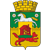 все07.10.2019-11.10.2019старший воспитатель, воспитателиоктябрьОсенние утренники «Здравствуй, осень золотая!»младшие, средние, старшие15.10.2019-18.10.2019воспитатели октябрь«Осенний винегрет» совместно с родителями (законными представителями)подгот.15.10.2019-18.10.2019воспитатели Городской интернет-конкурс сказок по ПДД «Сказка ложь, да в ней намек»21.10.2019-08.11.2019МАУ ДО «Детско-юношеский центр «Орион»ноябрьноябрьМероприятия к Дню народного единства:- тематические беседы;- виртуальная экскурсия к памятнику Минина и Пожарского;- выставка  рисунков «Я, ты, он, она – вместе целая страна»подгот.01.11.2019воспитателиноябрьноябрьФестиваль детских исследовательских работ «Хочу все знать»подгот.13.11.2019воспитателиноябрьноябрьКвест-игра «Символы НК» с ДОУ 144,158,140, 150подгот.в течение месяцастарший воспитатель, воспитателиноябрьноябрьПраздник на водестарш., подг.27.11.201925.11.2019инструктор по плаваниюноябрьноябрьДеловая игра для педагогов «Люблю тебя, мой край родной!» с ДОУ 144,158,140, 150в течение месяцастарший воспитательноябрьноябрьГородской конкурс поделок из природного материала «Вести из леса»все04.11.2019МБОУ ДО «Городской Дворец детского (юношеского) творчества им. Н.К. Крупской»ноябрьноябрьОбластной интернет-конкурс «Знает ПДД семья - значит знаю их и я!»04.11.2019-22.11.2019МАУ ДО «Детско-юношеский центр «Орион»ноябрьноябрьГородской экологический конкурс «Красная книга Кемеровской области глазами детей»:живой конкурс детского рисунка «Заповедными тропами»;- конкурс дидактических материалов «Сохраним для будущих поколений»07.11.2019МБУ ДО «Станция юных натуралистов»ноябрьноябрьГородской дистанционный конкурс для дошкольников «Быть здоровым - здорово»   11.11.2019-01.12.209МАУ ДО «Детско-юношеский центр «Орион»ноябрьноябрьГородская экологическая акция «Помоги птице зимой!» в рамках городского экологического марафона «Пернатая радуга»11.11.2019-04.12.2019МБУ ДО «Станция юных натуралистов» ноябрьноябрьГородской интернет-конкурс поделок «Дорожный знак на новогодней елке»18.11.2019-06.12.2019МАУ ДО «Детско-юношеский центр «Орион»декабрьМесячник по пожарной безопасности:Спортивный квест «Юные пожарные»Выставка рисунков «Чтобы не было пожаров, чтобы не было беды»Цикл бесед по пожарной безопасности.старш, подгот.всевсе03.12.201909.12.2019-13.12.2019в течение месяцаинструктор по ФВвоспитатели группдекабрьОформление фойе «Если снежинка не растает!» (поделки, рисунки снежинок)все23.12.2019 – 31.12.2019творческая группадекабрьНовогодние утренникивсе24.12.2019-27.12.2019музыкальный руководительдекабрьГородская выставка-конкурс "Зимняя сказка"02.12.2019-25.12.2019МБУ ДО «Станция юных натуралистов»декабрьГородской  традиционный фестиваль-конкурс художественного творчества «Новогодняя феерия»09.12.2019-13.01.2020МАУ ДО «Детско-юношеский центр «Орион»декабрьМуниципальный конкурс-выставка «Рождественская сказка»12.12.2019-15.01.2020 МБОУ ДО «Городской Дворец детского (юношеского) творчества им. Н.К. Крупской»декабрьГородской конкурс агитбригад для активистов отрядов ЮИД «В песне, шутке и игре расскажу о ПДД»16.12.2019-27.12.2019МАУ ДО  «Детско-юношеский центр «Орион»декабрьГородской интернет-конкурс агитбригад среди воспитанников ДОУ «В Гостях у ГАИчки» 23.12.2019 14.01.2020МАУ ДО  «Детско-юношеский центр «Орион»январь«Пришла Коляда — отворяй ворота»все15.01.20музыкальный руководительянварьКонкурс фотографий «Моя домашняя ёлка»все13.01.2020-17.01.2020воспитателиянварьПраздник «День снеговика» с ДОУ 144,158,140, 150 (в ДОУ 158)старшиев течение месяцастарший воспитатель, воспитателиянварьСоциальная акция «Стань заметней на дороге»подгот.в течение месяцавоспитателиянварьГородской интернет-конкурс на лучший световозвращающий элемент13.01.2020-31.01.2020МАУ ДО  «Детско-юношеский центр «Орион»январьСпортивный развлечение к Дню защитника Отечествасред., стар., подг.18.02.202024.02.202021.02.2020инструктор по ФВ, воспитателиянварьФестиваль детских исследовательских работ «Хочу все знать» (районный уровень)победитель ДОУ11.02.2020воспитателиянварьГородской конкурс фотографий «Мои любимые домашние животные»10.02.2020МБОУ ДО «Городской Дворец детского (юношеского) творчества им. Н.К. Крупской» январьМуниципальный этап регионального конкурса национального творчества «Сибирь талантами богата»,  посвященный 75-летию Победы в Великой Отечественной войне 13.02.2020МАУ ДО  «Детско-юношеский центр «Орион»январьГородской конкурс для воспитанников ДОУ «Правила дорожные детям знать положено»21.02.2020МАУ ДО  «Детско-юношеский центр «Орион»мартВыставка групповых коллажей «Мамочка, мамуля, как тебя люблю я!»все06.03.2020воспитатели мартПраздник, посвященный Международному женскому дню 8 Мартавсе03.03.2020-06.03.2020Муз. руководительмартФестиваль детских исследовательских работ «Хочу все знать» (муниципальный уровень)победитель районав течение месяцавоспитатели мартСпортивные соревнования по игре «Снайпер» (среди воспитанников)подг. «А»подг. «Б»в течение месяцаинструктор по ФКмартКузбасская ярмаркастарший воспитательмартВыставка конкурса творческих работ «Без кота – жизнь не та!»04.03.2020МБУ ДО «Станция юных натуралистов»мартГородская экологическая акция «Первоцветы» в рамках городского экологического марафона «В защиту окружающей среды»:конкурс экологических листовок «Первоцветы».конкурс фотографий «Весенняя радуга».конкурс творческих работ «Цветы своими руками».11.03.2020-22.04.2020МБУ ДО «Станция юных натуралистов»мартГородской фестиваль-конкурс детско-юношеского творчества   «Я выбираю будущее», посвященный 300-летию Кемеровской области25.03.2020-13.04.2020МАУ ДО  «Детско-юношеский центр «Орион»мартГородской фестиваль-конкурс воспитанников дошкольных образовательных учреждений «Беби-шоу»28.03.2020МАУ ДО  «Детско-юношеский центр «Орион»апрельПраздник на воде старш, подгот.в течение месяцаинструктор по плаваниюапрельВесенние утренники «Весна красна»младшие, средниемузыкальный руководительапрельКонкурс творческих проектов «Хочу все знать» районныйпобедительстарший воспитатель, воспитателиапрельДень здоровьявсев течение месяцаинструктора по ФВапрельРазвлечение «Жаворонушки» с ДОУ 144,158,140, 150 старшиев течение месяцастарший воспитатель, воспитателиапрельФестиваль «Весна в Кузбассе» с ДОУ 144,158,140, 150 (в ДОУ №150)в течение месяцастарший воспитатель, воспитателиапрельГородской традиционный фестиваль-конкурс детско-юношеского творчества «Салют Победы», посвященный 75-летию Победы в Великой Отечественной войне и 300-летию образования Кузбасса01.04.2020-30.04.2020МАУ ДО  «Детско-юношеский центр «Орион»апрельГородской конкурс «Экология Творчество Дети»02.04.2020МБОУ ДО «Городской Дворец детского (юношеского) творчества им. Н.К. Крупской» апрельДистанционный городской конкурс для дошкольников «Вундеркинд»06.04.2020МБОУ ДО «Городской Дворец детского (юношеского) творчества им. Н.К. Крупской» апрельГородской конкурс - выставка изобразительного творчества «Победная Весна», посвященный 75-летию Победы в Великой Отечественной войне 13.04.2020-20.05.2020МАУ ДО  «Детско-юношеский центр «Орион»апрельГородской интернет-конкурс фотографий «Всей семьей за безопасность на дорогах»13.04.2020-30.04.2020МАУ ДО  «Детско-юношеский центр «Орион»майСоциальная акция «Георгиевская ленточка» с ДОУ № 144, 158, 150, 140подгот. 08.05.2020воспитателимайПраздник , посвященный 75-летию Победы  в ВОВстаршие,подгот.07.05.202008.05.2020музыкальный руководительмайСпортивные соревнования по игре «Снайпер» совместно с родителями (законными представителями)подгот.в течение месяцаинструктора по ФВмайВыпускной баллподг. Воспитателимузыкальный руководительмайГородская выставка-конкурс  творческих технических работ «Парад военной техники», посвященная 75-летию Победы в Великой Отечественной войне 01.05.2020-15.05.2020 МБУ ДО «Центр детского (юношеского) технического творчества «Меридиан»майГородской конкурс «Безопасное колесо-2020»22.05.2020МАУ ДО  «Детско-юношеский центр «Орион»№ п/пСрокиМероприятиеМероприятиеМероприятиеМероприятиеМесто проведенияОтветственныеСентябрьТематические занятия «Герб Новокузнецка – его элементы»Тематические занятия «Герб Новокузнецка – его элементы»Тематические занятия «Герб Новокузнецка – его элементы»Тематические занятия «Герб Новокузнецка – его элементы»ДОУСентябрьИнфо-минутка «Герб НК»Инфо-минутка «Герб НК»Инфо-минутка «Герб НК»Инфо-минутка «Герб НК»ДОУОктябрьПрезентация «Герб Новокузнецка. История и современность»Презентация «Герб Новокузнецка. История и современность»Презентация «Герб Новокузнецка. История и современность»Презентация «Герб Новокузнецка. История и современность»На сайтах ДОУ ОктябрьФотоконкурс« #ГербНК»ДОУ Центрального р-наМБ ДОУ №140, №144, №150,№158, №248НоябрьКвест-игра «Символы НК»(На территории 248)Квест-игра «Символы НК»(На территории 248)Квест-игра «Символы НК»(На территории 248)Квест-игра «Символы НК»(На территории 248)ДОУ МБ ДОУ №140, №144, №150,№158, №248ДекабрьДеловая игра среди педагогов образовательных организаций «Мы - патриоты»Деловая игра среди педагогов образовательных организаций «Мы - патриоты»Деловая игра среди педагогов образовательных организаций «Мы - патриоты»Деловая игра среди педагогов образовательных организаций «Мы - патриоты»ДОУ МБ ДОУ №140, №144, №150,№158, №248ЯнварьСоциальная акция «Герб НК»Социальная акция «Герб НК»Социальная акция «Герб НК»Социальная акция «Герб НК»ДОУ ФевральВиртуальная экскурсия (неделя по 20 человек)Виртуальная экскурсия (неделя по 20 человек)Виртуальная экскурсия (неделя по 20 человек)Виртуальная экскурсия (неделя по 20 человек)ДОУ Центрального р-наБиблиотека им. ГоголяМартМастер-классы для педагогов и родителей «Герб НК» в рамках Кузбасской ярмаркиМастер-классы для педагогов и родителей «Герб НК» в рамках Кузбасской ярмаркиМастер-классы для педагогов и родителей «Герб НК» в рамках Кузбасской ярмаркиМастер-классы для педагогов и родителей «Герб НК» в рамках Кузбасской ярмаркиДОУ Центрального р-наМБ ДОУ №140, №144, №150,№158, №248Апрель«Веселые старты» посвященные гербу НК«Веселые старты» посвященные гербу НК«Веселые старты» посвященные гербу НК«Веселые старты» посвященные гербу НКДОУ Центрального р-наМай Флеш-моб «Герб НК»У нас Концерт в Безымянном паркеФлеш-моб «Герб НК»У нас Концерт в Безымянном паркеФлеш-моб «Герб НК»У нас Концерт в Безымянном паркеФлеш-моб «Герб НК»У нас Концерт в Безымянном паркеДОУОУМероприятиеСрок проведенияОтветственныеМБ ДОУ «Детский сад№158»Фестиваль проектов и исследовательских работ детей старшего дошкольного возраста  «Хочу все знать»Февраль, апрель (IIэтап)Старший воспитательКолышкина Ю.В.МБ ДОУ «Детский сад№144»Осенняя ярмарка18.09.2019Старшие воспитатели МБ ДОУ №158,140,150,248,144МБ ДОУ «Детский сад№248»Экологический поход по тропам Кузбасса02.10.2019Старшие воспитатели МБ ДОУ №158,140,150,248,144МБ ДОУ «Детский сад№140»Деловая игра для педагогов «Люблю тебя, мой край родной!»ноябрьСтаршие воспитатели МБ ДОУ №158,140,150,248,144МБ ДОУ «Детский сад№140»Зимние олимпийские игры для дошколятдекабрьСтаршие воспитатели МБ ДОУ №158,140,150,248,144МБ ДОУ «Детский сад№158Праздник «День снеговика»январьСтаршие воспитатели МБ ДОУ №158,140,150,248,144МБ ДОУ «Детский сад№158»Логопедический семинар «Развитие связной речи посредством ЛЕГО-конструирования»МартСтарший воспитательКолышкина Ю.В., учителя-логопеды: Панченко Л.А.   Гончарова Н.А.МБ ДОУ «Детский сад№150»Фестиваль «Весна в Кузбассе»апрельСтаршие воспитатели МБ ДОУ №158,140,150,248,144№ п/пМероприятие, темаСрокиОтветственный, участники.1.Корректировка рабочих программ педагогов августПедагоги, старший воспитатель2.Создание картотеки  дидактических игр со звукамив течение годаВоспитатели, учителя-логопеды3.Создание картотеки дидактических игр, квест-игр краеведческого характерав течение годаТворческая группа№ п/пМероприятие, темаСрокиОтветственный, участники.1.Методические недели:октябрьфевральапрельстарший воспитательспециалисты, воспитатели групп2.Приобретение методической литературы (пособий) с учетом ФГОС ДОв течение годастарший воспитатель3.Работа с периодической печатью              - подписка2 раза  в годстарший воспитатель4.Обобщение и распространение ППОв течение годастарший воспитатель5.Создание базы дидактических материалов по направлениям детского развитияв течение годастарший воспитатель, педагоги№ п/пМероприятие, темаСрокиОтветственный1.Обновление информации в уголке здоровья в группеПрофилактика туберкулезаГрипп. Это важно знать!Осторожно, клещи!октябрьянварьмайстаршая медсестра2.Просвещение родителей:ВакцинацияЗимние травмы. Меры предосторожности.Защитите себя и своих близких от клещевого энцефалитаПросвещение сотрудников:Энтеровирусные инфекцииПедикулезРабота с воспитанниками:Витамины, овощи, фруктыЧтобы не заболеть простудой и гриппом.Профилактика кишечных заболеванийноябрьянварьмартапрельдекабрьмартоктябрьдекабрьапрельстаршая медсестра3.Профилактическая работа- прием детей в теплый период на улице-проведение плановых профилактических прививок- изучение степени физического развития-проведение закаливающих мероприятий- проведение мероприятий по профилактике и лечению ОРЗ, инфекций (кварцевание, проветривание).- витаминизация детейсентябрь, майв течение годасентябрь, майпостояннопостоянноосенне-весенний периодстаршая медсестра№ п/пМероприятие, темаСрокиОтветственныйОрганизация  двигательного  режимаОрганизация  двигательного  режимаОрганизация  двигательного  режимаОрганизация  двигательного  режима1.Утренняя гимнастикаежедневновоспитатели групп2.Физкультурные занятия3 раза в неделю,первые младшие группы - 2 раза в неделюинструктора по ФВ,воспитатели 1 младшей группы3.Физкультминутка (3-5 минут)во время ОДвоспитатели групп,специалистыДвигательная разминка во время перерыва между занятиямипо необходимостивоспитатели групп4.Гимнастика   после  дневного  сна, закаливаниеежедневновоспитатели групп5.Подвижные игры, физические упражнения на прогулках и самостоятельная двигательная деятельность детей2 раза в день (по погодным условиям)воспитатели групп6.Музыкальные  занятия2  раза  в  неделюмузыкальный  руководитель7.Совместная физкультурно-оздоровительная работа семьями воспитанниковКросс нацииИгра «Снайпер»сентябрьмайинструктора по ФВ8.Пальчиковая, дыхательная гимнастики3-4 раза в деньвоспитатели групп,специалисты9.Спортивный   праздник2 раза в годинструктора по ФВ10.День здоровья2 раза в годинструктора по ФВ,воспитатели групп11.Просвещение педагоговФормирование представлений о здоровом образе жизни у детей дошкольного возрастаВзаимодействие педагогов в процессе  физкультурно - оздоровительной работы октябрьянварьстарший воспитатель12.Просвещение родителейИнформационные листы:«В здоровом теле – здоровый дух»«Гигиена ребенка»«Формирование здорового образа жизни»октябрьдекабрьмайвоспитатели группСрокиМероприятияГруппаОтветственныеОтметка о выполненгииСентябрьДиагностика детей (определение уровня развития детей по освоению ПДД)Старшая, подготовительнаяСентябрьЦелевые прогулки с «Шагающим автобусом»Изучение дорожных «ловушек» на территории микрорайона Средняя и старшая Подготовительная СентябрьСентябрьКонкурс рисунков «Дорожная палитра»Старшая и подготовительнаяСентябрьЭкологическая акция «Пусть всегда будет чисто» для участников дорожного движения с призывом соблюдать чистоту на дорогах и уважать труд дорожных рабочих. (обращение с просьбой задуматься о том, какие серьёзные экологические последствия влечёт стоянка на газонах, мойка машин во дворах и на берегу водоёма)Средняя и старшая ПодготовительнаяСентябрьАкция «Светящиеся зонтики» - «Чем ярче, тем безопаснее»Средняя, старшая, подготовительнаяОктябрьСюжетно-ролевые игры «Водители и пешеходы»Младшая, средняя, старшая, подготовительнаяОктябрьТеатрализованное представление «В стране дорожных знаков»Младшая, средняя, старшая, подготовительнаяНоябрьЗанятие «Движение – жизнь, когда по правилам»Старшая, подготовительнаяНоябрьПросмотр мультимедиафильмов: «Загадки улицы», «Зебра на асфальте», «Правила дорожного движения», «Сердитый автомобиль», «Уроки тётушки Совы»Младшая, средняя, старшая, подготовительнаяНоябрьНеделя безопасности:Оформление фотовыставки «Хочу, чтобы дорога была безопасна!»;Конкурс детского творчества «Стань заметней на дороге», посвящённый популяризации светоотражающих элементов в одежде (дефиле участников конкурса);Конкурс, посвящённый Дню матери «Самая заботливая мама»;Младшая, средняя, старшая, подготовительнаяНоябрьТретье воскресенье ноября – День памяти жертв ДТП Старшая, подготовительнаяДекабрь«Что? Где? Когда?» - Эрудиты «Дорожной азбуки»Старшая, подготовительнаяДекабрьФлешмоб «Санки безопасности» (именные яркие номера на санках детей не только защитят их в тёмное время суток, но и помогут найти новых друзей»Старшая ДекабрьКонкурс ледяных скульптур по теме БДД «Лучшая снежная композиция по ПДД»Младшая, средняя, старшая, подготовительнаяДекабрьКонкурс «Ёлочка ГАИ»Младшая, средняя, старшая, подготовительнаяДекабрьОткрытие «Аллеи пешехода» (украшение деревьев вдоль дороги к детскому саду бумажными фонариками со световозвражающимися полосками) – популяризация световозвращателей среди участников дорожного движенияСредняя, старшая, подготовительнаяЯнварьАкция «Ангел в дорогу» (вручение водителям памяток и ангела-защитника в дороге, изготовленного детьми) Старшая, подготовительнаяЯнварьНеделя зимних игр и забав «Игротека по ПДД»:Лото «Подбери пару»;Дид.игра «Я знаю правила безопасности»;Младшая, средняя, старшая, подготовительнаяЯнварьРазвлечение «Задачки от Свистулькина»ПодготовительнаяЯнварьАкция «Шагающий автобус» с Дедом МорозомСтаршая, подготовительнаяЯнварьИгры-тренинги «На перекрёстке дорог»Старшая, подготовительнаяЯнварьАкция «Селфи безопасности» (фото с хэштегом СпаситеДетскиеЖизни)ПодготовительнаяЯнварьРазвлечение «Весёлый светофор»Старшая, подготовительнаяМартСюжетно-ролевые игры «Водитель и пешеходы»Старшая, подготовительнаяМартМоделирование «На перекрёстке», составление рассказа по модели – знаки моего похода домойСтаршая, подготовительнаяМартКонкурс книжек-самоделок «Светофор – мой друг»ПодготовительнаяМартАкция «Скорость – не главное» (вручение водителям брелков с призывом соблюдать скоростной режим в виде домиков, которые должны напомнить водителям о том, что их ждут дома)Старшая, подготовительнаяАпрельАкция «Ладошка в ладошке – безопасная дорожка»Младшая, средняя, старшая, подготовительнаяАпрельСюжетно-познавательная игра «Посвящение подготовишек в пешеходы»ПодготовительнаяАпрельРазвлечение «Азбука дорожного движения»Старшая, подготовительнаяМайВесёлые старты «Мама, папа, я – знающая ПДД семья»ПодготовительнаяМайКонцерт «Уважая правила дорожного движения, песенку споём без промедления»СтаршаяМайКонкурс рисунков на асфальте «Дорога – символ жизни»Младшая, средняя, старшая, подготовительнаяИюньМузыкально-спортивный праздник «День защиты детей»Младшая, средняя, старшая, подготовительнаяИюньИгры-тренинги на уличной площадке «Правила движения – таблица уважения»Младшая, средняя, старшаяИюльВыставка детского творчества «Транспорт будущего»СтаршаяИюльЧтение художественной литературы по ППДМладшая, средняя, старшая, подготовительнаяИюльКвест «Тропа безопасности»Младшая, средняя, старшая, подготовительнаяАвгустСюжетно-ролевые игрыМладшая, средняяАвгуст5 августа – Всемирные день светофора - ФлешмобСтаршаяАвгустКонкурс рисунков на асфальте «Транспорт на улицах нашего города»Младшая, средняя, старшая, подготовительнаяАвгустПросмотр мультфильмов «Смешарики на дороге»Младшая, средняяТема ФормаСрокиОтветственныеОтметка о выполнении «Информация для организаторов перевозки группы детей –конструктор безопасной автобусной поездки»КонсультацияСентябрьЛебедева Н.В.Организация развивающей предметно-пространственной среды: интеграция содержания игровых уголков с изучением ПДД»Выставка в методическом кабинетеСентябрьЛебедева Н.В.Игрушеки-поделоки «Дорожный мир»КонкурсСентябрьЛебедева Н.В.Неделя «Дорожная азбука в детском саду»СентябрьЛебедева Н.В.«Дорожные знаки – наши друзья»Выставка методических пособийСентябрьЛебедева Н.В.Основы безопасности и жизнедеятельности, правила дорожного движенияВыставка и обзор литературыОктябрьЛебедева Н.В.Изготовление пособий для детей по ПДДМастер-классОктябрьНоябрьЛебедева Н.В..«Современные формы взаимодействия с родителями по предупреждению детского дорожно-транспортного травматизма»Индивидуальные консультацииОктябрьЛебедева Н.В.«Планирование недели безопасности»Консультация ОктябрьЛебедева Н.В.Обязанности пешеходов, пассажировТеоретическое занятиеНоябрьЛебедева Н.В.Оформление памяток для пешеходов и водителейМастер-классНоябрьЛебедева Н.В.Охрана жизни и здоровья в зимнее время годаИнструктажДекабрьПанасенко О.А..Подвижные игры по изучению ППДКонтроль ДекабрьЛебедева Н.В..«Лучшая снежная композиция по ПДД»КонкурсДекабрьПанасенко О.А.Осторожно! Дети и транспорт!Выставка в методическом кабинетеФевральПанасенко О.А..«Велосипед – без бед!», «Обеспечьте безопасность детей на дороге», «Советы доктора (дорожно-транспортный травматизм), «По переходу - с младенцем»Изготовление буклетов и памяток для родителейМартЛебедева Н.В.Лэпбук по ПДДМастер-классАпрельЛебедева Н.В.Воспитываем грамотного пешеходаСеминар-практикумАпрельЛебедева Н.В.Игры по правилам дорожного движенияВзаимопосещенияМайЛебедева Н.В.Внимание! Летние каникулыИнструктивно-методическая консультация ИюньЛебедева Н.В.День рождения города – «Безопасность в городе»Изготовление буклетов для родителейИюльЛебедева Н.В.Флешмоб, посвящённый всемирному Дню светофораОрганизация интерактивной выставкиАвгустЛебедева Н.В.№ п/пТемаФормаСрокиОтветственныеОтметка о выполнении2Ведение семейного дневника образцовых участников дорожного движенияКонсультацияСентябрьВоспитатели групп старшего дошкольного возраста3Буклеты «Ребёнок в автомобиле», «Изучаем правила дорожного движения»Стенд «Для вас, родители»Наглядная пропагандаОктябрьАсапина И.В.4Безопасность детей – забота взрослыхКонсультацияОктябрьВоспитатели всех возрастных групп6Конкурс для родителей (мам и бабушек рукодельниц) «Умная варежка»ВыставкаНоябрьВоспитатели групп7Конкурс, посвящённый Дню матери «Самая заботливая мама»;Конкурс - развлечениеНоябрьВоспитатели старшей и подготовительной групп8Работа детского сада по ПДД (открытые занятия, сюжетно-дидактические игры)День открытых дверейЯнварьВоспитатели всех возрастных групп10Оперативная сводка о состоянии ДДТТ по Кемеровской областиНаглядная информацияЕжеквартальноПанасенко О.А.11«Использование предметов со световозвращающими элементами для профилактики аварийности с участием юных пешеходов»Родительское собраниеМартВоспитатели старшей и подготовительной к школе групп12Безопасный маршрут «Дом – детский сад – дом»Мастер-классАпрельВоспитатели старшей и подготовительной к школе групп13Школа светофорных наукВикторина для родителей с участием детейМайВоспитатели старшей и подготовительной к школе групп№п/пНаименование мероприятияСрок исполнения(периодичность)Ответственный за исполнениеОтметка об исполнении1Мониторинговые исследования по изучению работы с детьми дошкольного возраста по профилактике детского дорожно-транспортного травматизмаМарт 2018Старший воспитательЛебедева Н.В..№п/пНаименование мероприятияСрок исполненияОтветственный за исполнениеОтметка об исполнении1Привлечение закрепленных за учреждением сотрудников ГИБДД для проведения профилактических бесед с детьми и акций, проводимых на территории микрорайона близ территории детского садаежемесячноСтарший воспитательЛебедева Н.В.2Привлечение сотрудников ГИБДД к массовым мероприятиям с дошкольниками, совещаниям, педсоветам, общим родительским собраниям.Сентябрь 2017,Март 2018Старший воспитательЛебедева Н.В.3Подготовка и направление в адрес отдела ГИБДД справок по проведенной профилактической работе с детьми, нарушившими ПДД.ЕжемесячноСтарший воспитательЛебедева Н.В.4Участие в конкурсах, викторинах, акциях и др. мероприятиях, организованных отделом ГИБДД и КОиН.По плану КОиНСтарший воспитательЛебедева Н.В.Воспитатели подготовительной группы5Подготовка и предоставление в адрес отдела ГИБДД справок по планам по итогам полугодиядо 15.01. 2018г.;до 25.05. 2018г.Старший воспитательЛебедева Н.В.№МероприятияСрок   исполненияОтветственный1.Согласование,   утверждение плана мероприятий по ПБ на новый учебный годСентябрьЗаведующий2.Инструктаж   с педагогическими работниками по выполнению инструкции по обеспечению   пожарной безопасностиоктябрьЗаведующий3.Проведение учебно-тренировочной эвакуации воспитанников МКДОУ №31 и сотрудников на случай возникновения пожара или иной чрезвычайной ситуации.октябрьЗаведующийЗавхозВоспитатели всех возрастных групп4.Проведение   тематической непосредственно образовательной деятельности, бесед, развлечений   по правилам пожарной безопасности с детьми.В   течении годаВоспитатели  5.Выставка   детских рисунков "Спичка - невеличка"ноябрьВоспитатели6.Консультирование   родителей о правилах пожарной безопасности дома и в общественных местах во   время новогодних праздников.декабрьВоспитатели7.Приобретение   дидактических пособий, игр, методической детской литературы по пожарной   безопасностиВ   течении годаВоспитатели  8.Проведение   тематической непосредственно образовательной деятельности, бесед, развлечений   по правилам пожарной безопасности с детьми по теме: "При пожаре не   зевай, огонь водою заливай".ФевральмартВоспитатели9.Организация   и проведение игр по теме "Если возник пожар" для детей старшего   возрастаапрельВоспитатели10.Проведение учебно-тренировочной эвакуации воспитанников МКДОУ №31 и сотрудников на случай возникновения пожара или иной чрезвычайной ситуации.майЗаведующийЗавхозВоспитатели всех возрастных групп11.Анализ   работы с детьми и родителями по пожарной безопасности.-   информация для родителей (инструкции). Беседы с детьми "Служба 01 всегда   на страже"майВоспитатели№МероприятияСрок   исполненияОтветственный1.Инструктивно-методическая   консультация с педагогическими работниками по ОБЖ.СентябрьЗаведующий2.Встреча   воспитанников старшего возраста с медицинским работником по теме   "Здоровье и болезнь"октябрьЗаведующий3.Непосредственно   образовательная деятельность, беседы, игры, развлечения по ОБЖВ   течении годаВоспитатели  4.Выставка   детских рисунков "Витамины и здоровый организм"ноябрьВоспитатели5.Консультирование   и инструктажи родителей об обеспечении безопасности дома и в общественных   местах.В   течении годаВоспитатели  6.Приобретение   дидактических пособий, игр, методической, детской литература по ОБЖВ   течении годаВоспитатели  7.Оформление   информационного медицинского стенда для родителей "Личная гигиена"В   течении годаВоспитатели  8.Оборудование   и обновление детских прогулочных площадок.майВоспитатели9.Анализ   работы с детьми и родителями по обеспечению безопасности жизнедеятельности в   летний период.-информация   для родителей (инструкции).-беседы   с детьми:"Ядовитые   растения вокруг нас","Здоровая   пища", "Опасные предметы дома", "Игры на воде",   "Витамины полезные продукты"майиюньвоспитатели№ п/пВид, тематика контроляСрокиОтветственный за контроль1.Текущий- создание гигиенических требований при проведении занятий- проведение ОД по физической культуре- утренняя гимнастика-гимнастика после сна- двигательная активность на прогулке- организация питания-организация закаливания-соблюдение режима дня- проведение динамических пауз-адаптация вновь прибывших воспитанников«Проведение противоэпидемиологических мероприятий»ежемесячноавгуст-октябрьв период эпидемиологического режимазаведующий, ст.воспитатель, мед.сестра,инструктора по ФВмед.сестра, ст.воспитательмед.сестра№ п/пВид, тематика контроляСроки, объект контроляОтветственный за контроль1.Текущий«Состояние ОТ на рабочем месте»обслуживающий персоналноябрь, февраль, июльзаведующий, завхоз№МероприятияСрокиОтветственные1.Выполнение   сотрудниками инструкций по охране жизни и здоровья детейЕжедневнов   течение годаЗаведующий,старший воспитатель2.Соблюдение санэпидрежимаЕжедневнов   течение годаЗаведующий,старший воспитатель3.Организация   питания детей: сервировка стола, дежурства детей, участие воспитателя в   обучении приема пищи.Ежедневнов   течение годаЗаведующий,старший воспитатель4.Проведение   воспитателями оздоровительных мероприятий в режиме дня.Ежедневнов   течение годаЗаведующий,старший воспитатель5.Посещаемость   детей.Ежедневнов   течение годаЗаведующий,старший воспитатель6.Выполнение   сотрудниками режима дня, режима прогулок.Ежедневнов   течение годаЗаведующий,старший воспитатель7.Соблюдение   правил внутреннего распорядкаЕжедневнов   течение годаЗаведующий,старший воспитатель8.Выполнение   сотрудниками должностных инструкций, инструкций по охране труда.Ежедневнов   течение годаЗаведующий,старший воспитатель9.Подготовка   педагогов к рабочему дню.Ежедневнов   течение годаЗаведующий,старший воспитательСрокВид контроля, темаПлан - заданиеЦель контроляОтветственныйФорма отчета,где заслушиваетсяСентябрьГотовность групп к новому учебному году.- Создание психолого-педагогических условий;- Организация предметно развивающей среды;- Соблюдение требований СанПиН;- Состояние ОТ, ТБ, и ПБ в ДОУ- Анализ готовности ДОУ к новому учебному годуЗаведующий ДОУСправка,Педагогический советСентябрьМониторинг«Реализация основной образовательной программы дошкольного образования»- Определение уровня ЗУН детей;- Анализ результатов диагностического обследования;- Владение воспитателями навыками педагогической диагностики- Состояние работы по освоению детьми задач ФГТСтарший воспита.СправкаПедагогический советНоябрьТематический контрольРазвитие физических качеств детей дошкольного возраста, в процессе организации различных форм двигательной активности- Проверка планов воспитательно-образовательной работы.- Организация предметно - развивающей среды.- Работа с родителями по данной теме.- Диагностика детей ДОУ- Просмотр открытых  занятий-  Состояние работы по развитию физических качеств детей дошкольного возраста, в процессе организации различных форм двигательной активностиСтарший воспитатель.СправкаПедагогический советНоябрьМониторинг «Процесс адаптациидетей раннего и младшего дошкольного возраста к условиям ДОУ»1.Проведение собрания  родителей будущих воспитанников с приглашением администрации ДОУ, педагога – психолога, медика2.Анкетирование родителей с целью выявления особенностей развития, поведения, общения детей, ранее не посещавших детский сад. 3.Консультирование родителей педагогом – психологом и воспитателями4.Подготовка документации педагогом – психологом,  воспитателями:-Листы адаптации- Бланки  протоколов наблюдений-Анкеты для родителей-Критерии оценки адаптации детей по заданным параметрам-Выявить уровень физического и психического здоровья детей          в период адаптации  к условиям ДОУСтарший воспита.СправкаПедагогический советЯнварьТематический контрольСоздание условий в ДОУ для формирование предпосылок инженерного мышления у детей дошкольного возраста по средствам конструктивной деятельности- Проверка планов воспитательно-образовательной работы.- Организация предметно - развивающей среды.- Работа с родителями по данной теме.- Диагностика детей ДОУ- Просмотр открытых  занятий-  Состояние работы по созданию условий в ДОУ для формирование предпосылок инженерного мышления у детей дошкольного возраста по средствам конструктивной деятельностиСтарший воспитатель.СправкаПедагогический советМАРТТематический контрольСоздание условий в ДОУ для формирование предпосылок инженерного мышления у детей дошкольного возраста по средствам конструктивной деятельности- Анализ организации предметно пространственной среды (взаимопроверки);- Проанализировать систему планирования воспитательно-образовательной работы;- Оценка профессиональной компетентности педагогов;- Работа с родителями по данной теме;- Диагностика детей ДОУ;- Состояние работы по созданию условий в ДОУ для формирование предпосылок инженерного мышления у детей дошкольного возраста по средствам конструктивной деятельностиСтарший воспитатель.СправкаПедагогический советМайМониторинг«Реализация основной образовательной программы дошкольного образования»1.Выявление уровня освоения образовательной программы и особенностей детей:- диагностика– контрольно-проверочные занятия- тесты2. Анализ эффективности деятельности педагогов:- тесты-карты-наблюденияВыявить уровень и особенности развития детей в процессе овладения образовательной программой, эффективность педагогической деятельностиСтарший воспита.СправкаПедагогический советсрокСодержание сентябрь1.     Организация игровой и развивающей среды.сентябрь2.     Осуществление взаимодействия педагогов с родителями.сентябрь3.     Организация адаптационного периода.октябрь1.     Создание условий для охраны жизни и здоровья воспитанниковоктябрь2.     Планирование воспитательно-образовательной работы с воспитанникамиоктябрь3.     Организация питания в группах4.     Проведение родительских собраний5. Организация работы по ПДДТТ, ППБноябрь1.     Оформление и обновление наглядной информации для родителейноябрь2.     Планирование и организация итоговых мероприятийноябрь3.     Организация совместной деятельности по воспитанию КГН и культуры поведения4.     Подготовка воспитателя к НОДдекабрь1.     Организация совместной и самостоятельной деятельности в утренний период временидекабрь2.     Организация работы по конструктивной деятельностидекабрь3.     Проведение закаливающих процедур4.     Организация совместной работы в преддверие праздникаянварь1.     Организация совместной и самостоятельной деятельности во второй половине дняянварь2.     Организация работы по ознакомлению с художественной литературой3.     Проверка знаний детей по ОБЖ и ПДД4.     Санитарное состояние группыфевраль1.     Организация работы по познавательной деятельности (экология)февраль2.     Организация работы  познавательной деятельности (ФЭМП)3.     Организация работы по двигательной деятельности4.     Сюжетно-ролевые игрымарт1.     Организация работы по художественно – эстетической деятельностимарт2.     Материалы и оборудование по театрализованной деятельности3.     Материалы и оборудование по изобразительной деятельности4.     Материалы и оборудование по продуктивной деятельностиапрель1.Материалы и оборудование по музыкальной и театральной деятельностиапрель2. Санитарное состояние группапрель3.Проверка знаний детей по ПДД4.Система планирования по социально – коммуникативной деятельностимай1.     Планирование работы по пожарной безопасностимай2.     Контроль за проведением диагностикимай3.     Готовность к летней оздоровительной  работе.май4.     Организация деятельности детей в течение дня№   ппТема собранияСрокиСрокиСрокиОбщие родительские собранияОбщие родительские собранияОбщие родительские собранияОбщие родительские собрания1.«Родительское собрание с участием сотрудника по пропаганде безопасности дорожного движения»«Родительское собрание с участием сотрудника по пропаганде безопасности дорожного движения»26.09.201926.09.20192.«Совместная   деятельность родителей и ДОУ. Подведение итогов года. Планы на следующий год»«Совместная   деятельность родителей и ДОУ. Подведение итогов года. Планы на следующий год»17.04.2019+17.04.2019+Родительские собрания в группахРодительские собрания в группахРодительские собрания в группахРодительские собрания в группах1 младшие группы1. Особенности   образовательного процесса в первой младшей группе. (Адаптация)2.Мама, папа, я здоровая семья3. Театрализованные игры, как средство развития связной речи детей дошкольного возраста. 1 младшие группы1. Особенности   образовательного процесса в первой младшей группе. (Адаптация)2.Мама, папа, я здоровая семья3. Театрализованные игры, как средство развития связной речи детей дошкольного возраста. 1 младшие группы1. Особенности   образовательного процесса в первой младшей группе. (Адаптация)2.Мама, папа, я здоровая семья3. Театрализованные игры, как средство развития связной речи детей дошкольного возраста. Воспитатели Вторая   младшая1.Особенности   образовательного процесса во второй младшей группе. Презентация «Мы выросли»2.   «Наши дети – какие они»3. «7 – я – что для вас значит»Вторая   младшая1.Особенности   образовательного процесса во второй младшей группе. Презентация «Мы выросли»2.   «Наши дети – какие они»3. «7 – я – что для вас значит»Вторая   младшая1.Особенности   образовательного процесса во второй младшей группе. Презентация «Мы выросли»2.   «Наши дети – какие они»3. «7 – я – что для вас значит»ВоспитателиСредне   / старшая группа1.Воспитание   самостоятельности у детей среднего и старшего дошкольного возраста.2.   «О здоровье всерьёз»3.   «Чему научились наши дети»Средне   / старшая группа1.Воспитание   самостоятельности у детей среднего и старшего дошкольного возраста.2.   «О здоровье всерьёз»3.   «Чему научились наши дети»Средне   / старшая группа1.Воспитание   самостоятельности у детей среднего и старшего дошкольного возраста.2.   «О здоровье всерьёз»3.   «Чему научились наши дети»ВоспитателиПодготовительная   к школе группа1.Подготовка   детей к школе.2.Возрастные   особенности детей шести лет.3.Роль   этикета в воспитании.4.Будущие   первоклассники.Подготовительная   к школе группа1.Подготовка   детей к школе.2.Возрастные   особенности детей шести лет.3.Роль   этикета в воспитании.4.Будущие   первоклассники.Подготовительная   к школе группа1.Подготовка   детей к школе.2.Возрастные   особенности детей шести лет.3.Роль   этикета в воспитании.4.Будущие   первоклассники.ВоспитателиСрок Тема Ответственный СентябрьОбсудить план преемственности д/с и школы по подготовке детей к школе.Зав. д/с, завучОктябрь Посещение воспитателями школьных уроков.Воспитатель, учительМарт, Май Посещение учителем занятий в детском саду.Учитель, воспитательМониторинг детей подготовительных групп в 1 и 2 классахУчитель, воспитательСрок Тема Ответственный СентябрьРодительское собрание: «Задачи обучения в подготовительной к школе группе».Воспитатель ФевральВ чем различие взаимоотношений в системе «ребенок – педагог» в детском саду и школе?Воспитатель МайГотов ли ваш ребенок к школеВоспитатель Срок Тема Ответственный Сентябрь Готовим руку к письму.Воспитатель Ноябрь Развитие мышления при подготовке к школе.Воспитатель Январь Физическое воспитание будущего школьника.Воспитатель Март Выставка детских рисунков.воспитательСрок Тема Ответственный СентябрьПосещение праздничной линейки посвященной Дню знанийВоспитателиОктябрьЭкскурсия на пришкольный участокВоспитателиНоябрь Экскурсия в школу. ВоспитателиДекабрь Изготовление елочных игрушек для украшения школыВоспитателиЯнварьЭкскурсия в классВоспитатели      ФевральЭкскурсия в школьную библиотекуВоспитательМарт Беседа о школеВоспитателиАпрельСовместный праздник «Безопасная дорога детства»Воспитатель, учитель         МайПосещение последнего звонкаПосещение школьных утренников.ВоспитательМесяц Административно-хозяйственные мероприятияОтветственные Примечание августОбеспечить хозяйственные помещения для заготовки овощей на зиму.Подготовить ДОУ к отопительному сезону.Составить план работы на квартал по технике безопасности и культуре производства:Графики работы младшего обслуживающего персонала;Консультации;Рациональная и эстетическая одежда для младшего обслуживающего персонала;Работа инспектора по технике безопасности.Совместно с профкомом проверить трудовые книжки и личные дела сотрудников ДОУ, оформить их в соответствии с требованиями.Пополнение ДОУ необходимым медицинским и спортивным оборудованием.ЗавхозЗавхозЗаведующая МДОУЗаведующая МДОУ, председатель профкомаЗавхоз, заведующая МДОУв течение годасентябрьОбеспечить необходимые условия для детей по обучению правил дорожного движения.Организовать подготовку к инвентаризации.Заготовить глину для лепки, землю для весенних посадок.Обеспечить готовность помещений детского сада к работе в зимних условиях, подготовку участка к работе в зимний период (заготовку песка).Заведующая МДОУ, завхоз, зам.зав. по УВРЗаведующая МДОУ, завхозЗаведующая МДОУ, завхозЗаведующая МДОУ, завхоз, ст. м/с, зам. зав. по УВРоктябрьПроверить соблюдение воздушного, светового, гигиенического режима в ДОУ.Провести инструктаж по технике безопасности с сотрудниками ДОУ.Подготовить и организованно провести субботник на территории участка детского сада.Заведующая МДОУ, завхоз, ст. м/сЗаведующая МДОУЗаведующая МДОУ, завхозноябрьПроверить хранение овощей, перебрать картофель.Проанализировать выполнение комбинатом питания заявок на продукты.Завхоз, ст. м/сЗаведующая МДОУ, завхоздекабрьВыверить в централизованной бухгалтерии выполнение сметы за год.Проверка совместно с представителем пожарного надзора готовности помещений к проведению новогодних утренников.Обеспечить подготовку и проведение новогодних утренников. Заведующая МДОУ, завхозЗаведующая МДОУ, завхозЗаведующая МДОУ, зам. зав. по УВРянварьПроанализировать исполнение сметы расходов за год и наметить пути на новый финансовый годПринять участие в составлении сметы на текущий календарный год.Заведующая МДОУ, завхозЗаведующая МДОУ, завхозфевральПроверить состояние финансово-хозяйственной документации.Проверить хранение овощей.Обеспечить проведение посева семян в группах.Заведующая МДОУ, завхоз, зам.зав. по УВРЗавхоз, ст. м/сЗам. зав. по УВРмартНачать подготовку строительных материалов для ремонта ДОУ, участка.Обеспечить условия для охраны жизни и здоровья детей (убрать снег с крыш, сосульки).ЗавхозЗаведующая МДОУ, завхозапрельОбеспечить подготовку и организованное проведение городского субботника и участие родителей.Начать работу по благоустройству и озеленению территории ДОУ.Обеспечить хранения зимнего инвентаря и оборудования к началу работы на цветнике.Обеспечить инструктаж по технике безопасности.Заведующая МДОУ, завхозЗаведующая МДОУ, завхозЗавхозЗаведующая МДОУмайПроверить готовность оборудования, инвентаря для работы в помещении детского сада, на участке.Обеспечить работу в цветниках.ЗавхозЗаведующая МДОУ, завхозиюнь-июльОсуществить контроль за расходованием дополнительных средств на летне-оздоровительный сезон.Приобретение постельного белья, посуды, полотенца.Ремонт помещения детского сада, участка.Заведующая МДОУЗавхоз Заведующая МДОУ, завхоз, зам.зав. по УВР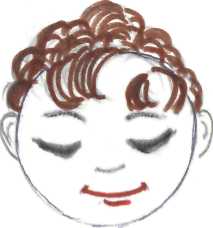 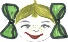 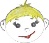 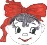 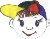 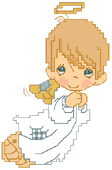 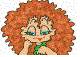 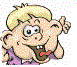 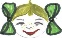 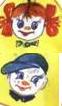 Принято на педагогическом советепротокол № 1   от «29» августа 2019 г.УТВЕРЖДАЮЗаведующая  МБ  ДОУ                                                                                                                   «Детский  сад № 144»________________О.А. ПанасенкоПриказ №197 от «29»августа 2019г. 